ПНК-180Конспектируем лекции с 26 по 28, отправляем мне на электронную почту до 07.11.2021 mila-lisina.1978@yandex.ruЛекция 22.ТЕМА: ПРАВОВОЕ РЕГУЛИРОВАНИЕ ОТНОШЕНИЙ В ОБЛАСТИ ОБРАЗОВАНИЯВопрос 1. Образовательное правоОбразовательное право – совокупность правил поведения, установленных государством для урегулирования образовательных отношений. Под образованием, с правовой точки зрения, понимается целенаправленный процесс обучения и воспитания в интересах личности, общества, государства, сопровождающийся констатацией достижения гражданином (обучающимся) определенных государством образовательных уровней. Под получением гражданином (обучающимся) образования понимается достижение и подтверждение им определенного образовательного ценза, которое удостоверяется соответствующим документом. Самостоятельность отрасли образовательного права является спорным вопросом, так как образовательное право формируется как комплексная отрасль, объединяющая нормы различной правовой принадлежности – гражданского, семейного, трудового, административного и других отраслей права. Выделяются следующие формы образовательного права: 1) отрасль образовательного права; 2) образовательное законодательство – совокупность нормативно- правовых актов, регулирующих отношения в сфере образования; 3) учебная дисциплина; 4) субъективное право человека на образование, естественное и неотчуждаемое. Предметом образовательного права являются общественные отношения, в сфере образования, включающие отношения воспитания и обучения, которые возникают между педагогом и обучающимся. Метод образовательного права – совокупность способов воздействия отрасли права на образовательные отношения. В сфере образования применяются различные методы правового регулирования, так как данную отрасль права относят к комплексным отраслям. В целом метод образовательного права можно определить как смешанный, так как он сочетает в себе методы правового регулирования частных и публичных отраслей права. Одной из наиболее важных форм образовательного права является Право на образование, которое рассматривается как конституционное, основное, естественное право человека (ст. 43 Конституции Российской Федерации). Государство обеспечивает гражданам право на образование путем создания системы образования и соответствующих социально-экономических условий для получения образования. Вопрос 2.  Основные источники образовательного праваЗаконодательная основа правового регулирования отношений в сфере образования представлена следующими нормативно- правовыми актами: 1. Конституция Российской Федерации; 2. Закон Российской Федерации от 10 июня 1992 г. № 3266-1 «Об образовании» (в последней редакции от 17 июня 2010 г.) – служит основой правового статуса человека в области образования; 3. Федеральный закон Российской Федерации «О высшем и послевузовском профессиональном образовании»; 4. Указы Президента Российской Федерации, которые не могут противоречить Конституции и Федеральным законам, принимаются для регулирования отношений в сфере образования; 5. Постановления Правительства Российской Федерации, принимаемые в соответствии с Законом Российской Федерации «Об Образовании», утверждающие типовые положения о раз- личных образовательных учреждениях, например: «Об утверждении Типового положения о дошкольном учреждении», «Об утверждении Типового положения об общеобразовательном учреждении» и др., регулирующие иные вопросы в сфере образования: «Об утверждении Положения о лицензировании образовательной деятельности»; 6. Акты федеральных органов исполнительной власти, принятые по вопросам образования: А) нормативно-правовые акты Министерства образования и науки Российской Федерации и иных Министерств по вопросам образования, которые могут приниматься в следующих видах: постановления, приказы, распоряжения, правила, инструкции и положения. Б) Разъяснительные документы Министерства образования и науки Российской Федерации, которые не являются нормативными правовыми актами, и не могут содержать общеобязательных предписаний, а могут выполнять информационную функцию, к ним относятся: письма, телеграммы, директивы и т.п. В) нормативно-правовые акты (приказы, распоряжения, правила, инструкции и положения) федеральных служб и агентств в составе Министерства образования и науки Российской Федерации, которые принимаются в случаях, установленных указами Президента Российской Федерации и постановлениями Правительства Российской Федерации (иные их акты не носят нормативно-правовой характер, как и акты структурных подразделений и территориальных органов федеральных органов исполнительной власти); 7. Нормативно-правовые акты субъектов Российской Федерации в области образования, не противоречащие федеральным законам в области образования (в соответствии с ч. 2 ст. 5, ч. 2, 4 ст. 76 Конституции Российской Федерации) например: За- кон Томской области «Об образовании в Томской области»; 8. Нормативно-правовые акты органов местного самоуправления в сфере образования, принимаемые органами местного самоуправления в соответствии с их компетенцией и в рамках полномочий муниципальной власти в области образования для решения вопросов местного значения.Вопрос 3.  Система образования в Российской ФедерацииГосударство обеспечивает гражданам право на образование путем создания системы образования и соответствующих социально-экономических условий для получения образования. Государство гарантирует гражданам общедоступность и бесплатность дошкольного, начального общего, основного общего, среднего (полного) общего образования и начального профессионального образования, а также на конкурсной основе бесплатность среднего профессионального, высшего профессионального и послевузовского профессионального образования в государственных и муниципальных образовательных учреждениях в пределах федеральных государственных образовательных стандартов, федеральных государственных требований, если образование данного уровня гражданин получает впервые. Принципы государственной политики в области образования: 1) гуманистический характер образования, приоритет обще- человеческих ценностей, жизни и здоровья человека, свободного развития личности, воспитание гражданственности, трудолюбия, любви к природе, Родине, семье. Гуманистический характер образования ориентирует его к потребностям, интересам личности, направленность учебно-воспитательного процесса на развитие личности и общества; 2) единство федерального культурного и образовательного пространства, включает в себя защиту и развитие системой образования национальных культур, региональных культурных традиций и особенностей в условиях многонационального государства; 3) общедоступность образования, адаптивность системы образования к уровням и особенностям развития и подготовки обучающихся, воспитанников, в том числе для граждан с ограниченными возможностями здоровья; 4) светский характер образования в государственных и муниципальных образовательных учреждениях, который означает свободу от прямого религиозного воздействия; 5) свобода и плюрализм в образовании означает, что во время образовательного процесса обучающимся не навязывается какая либо идеология, каждый имеет право выбора, также установлен запрет на создание и деятельность организационных структур политических партий, общественно-политических движений и организаций в государственных и муниципальных образовательных учреждениях, органах управления образованием; 6) демократический, государственно-общественный характер управления образованием, который предполагает равенство государства и общества в выработке и реализации общенациональной образовательной политики. Система образования создается государством с целью обеспечить право человека на образование. Система образования в Российской Федерации существует в виде взаимодействующих элементов: преемственные образовательные программы различных уровня и направленности, федеральные государственные образовательные стандарты, федеральные государственные требования; сеть образовательных учреждений и научных организаций, которые реализуют федеральные государственные образовательные стандарты и образовательные программы; органы управления образованием и подведомственные им учреждения и организации; объединения юридических лиц, общественные и государственно-общественные объединения, осуществляющие деятельность в области образования. Эффективность деятельности системы образования зависит от содержания образования. Содержание образования – вся совокупность процессов, составляющих образование и реализуемых образовательными учреждениями и государственными органами управления образованием. Содержание образования является одним из факторов экономического и социального прогресса общества и должно быть ориентировано на обеспечение самоопределения личности, создание условий для ее самореализации; развитие общества; укрепление и совершенствование правового государства. Непосредственное управление сферой образования в РФ осуществляет Министерство образования и науки РФ в составе Правительства РФ. В состав Министерство образования и науки РФ входят Федеральная служба по надзору в сфере образования 12 и науки, Федеральная служба по интеллектуальной собственности, патентам и товарным знакам. Федеральные государственные образовательные стандарты – совокупность требований, обязательных при реализации основных образовательных программ общего, начального профессионального, среднего профессионального и высшего профессионального образования образовательными учреждениями, имеющими государственную аккредитацию. Федеральные государственные образовательные стандарты являются основой объективной оценки уровня образования и квалификации выпускников независимо от форм получения образования. На основе федеральных государственных образовательных стандартов и требований государственными органами управления образованием разрабатываются примерные основные образовательные программы. При этом должен соблюдаться принцип преемственности образовательных программ, т.е. каждая последующая образовательная программа должна основываться на объеме содержания предшествующей программы, что обеспечивает последовательное освоение содержания программ и систематическое повышение уровня общего и профессионального образования обучающегося. На основе примерных основных образовательных программ каждое образовательное учреждение самостоятельно утверждает и реализует образовательную программу. Виды образовательных программ: 1. Общеобразовательные программы направлены на решение задач формирования общей культуры личности, адаптации личности к жизни в обществе, на создание основы для осознанного выбора и освоения профессиональных образовательных программ. К общеобразовательным относятся программы: 1) дошкольного образования; 2) начального общего образования; 3) основного общего образования; 4) среднего (полного) общего образования. 2. Профессиональные образовательные программы направлены на решение задач последовательного повышения профессионального уровня, подготовку специалистов соответствую- щей квалификации. К профессиональным относятся программы: 1) начального профессионального образования; 2) среднего профессионального образования; 3) высшего профессионального образования; 4) послевузовского профессионального образования. Образовательная программа может быть освоена в любой форме. С учетом потребностей и возможностей личности образовательные программы осваиваются в следующих формах: очная форма; очно–заочная (вечерняя) форма; заочная форма; форма семейного образования; форма самообразования; форма экстерната. Допускается сочетание различных форм получения образования. Для всех форм получения образования действует единый федеральный государственный образовательный стандарт.Лекция 23.ТЕМА: НАСЛЕДСТВЕННОЕ ПРАВОВопрос 1. Понятие и сущность наследованияИстория человечества свидетельствует о том, что каждое поколение людей пыталось оставить в наследство своим потомкам нажитое при жизни имущество.Наследование — переход собственности, прав и обязанностей после смерти человека другим лицам.Правом регулируются правоотношения, которые возникают после смерти наследодателя в связи с процессом перехода его имущества, прав и обязанностей к наследникам.Наследник — лицо, к которому переходит имущество наследодателя. Это могут быть люди, организации, государство.Наследодатель — умершее лицо, от которого имущество переходит наследникам.Наследование может осуществляться по закону или по завещанию.Завещание — письменный документ, который содержит распоряжение наследодателя.Если завещание не оставлено, то важную роль в регулировании отношений, связанных с переходом собственности от умершего, играет наследственное право.Законом определен круг лиц, которые могут в порядке очередности призываться к наследованию. Следует заметить, что закон передает такое право живым людям, а также тем, кто был зачат при жизни наследодателя и родился после его смерти.К недостойным наследникам относятся лица, которым закон не позволяет наследовать (ст. 1117 Гражданского кодекса РФ). Так, не наследуют ни по закону, ни по завещанию граждане, которые своими умышленными противоправными действиями, направленными против наследодателя, кого-либо из его наследников или против осуществления последней воли наследодателя, выраженной в завещании, способствовали или пытались способствовать призванию их самих или других лиц к наследованию, если эти обстоятельства подтверждены в судебном порядке. Однако граждане, которым наследодатель после утраты ими права наследования завещал имущество, вправе наследовать это имущество.Не наследуют по закону родители после детей, в отношении которых они были в судебном порядке лишены родительских прав и не восстановлены в этих правах ко дню открытия наследства.Если лица уклонялись от содержания наследодателя, хотя обязаны были это делать и могли осуществлять поддержку, то по требованию заинтересованных лиц они могут быть отстранены от наследования.Все имущество умершего, его права и обязанности (долги), которые переходят по наследству, называют наследственной массой.Наследовать можно только то имущество, которое находилось в собственности умершего. Не входят в состав наследства права и обязанности, неразрывно связанные с личностью наследодателя. Например, по наследству не переходят права на алименты или на возмещение вреда, который был причинен при жизни здоровью гражданина.Вопрос 2. Правила наследования на основании завещанияКаждый гражданин России имеет право составить еще при жизни завещание, которое позволит ему распорядиться своей собственностью на случай смерти.Законом закреплен важный принцип свободы завещания. Это значит, что человек может выбирать тех, кому он желает передать свое наследство, а равно в любое время отменить или изменить завещание.Однако закон предоставляет отдельным лицам получить обязательную долю в наследстве.Право на обязательную долю — право некоторых лиц независимо от содержания завещания наследовать не менее половины доли, которая причиталась бы каждому из них при наследовании по закону.Право на обязательную долю имеют:несовершеннолетние или нетрудоспособные дети наследодателя (в том числе усыновленные);нетрудоспособный супруг;нетрудоспособные родители;лица, состоящие в иных родственных отношениях с наследодателем или вообще не состоящие в них, но являющиеся его нетрудоспособными иждивенцами.Нетрудоспособность возникает в том случае, когда человек не может работать по инвалидности или в силу пожилого возраста (пожилыми признаются пенсионеры по старости — мужчины старше 60 и женщины старше 55 лет).Вопрос 3. Формы завещанияВ Гражданском кодексе РФ (часть третья) говорится о нескольких формах завещания: нотариально удостоверенное завещание; закрытое завещание; завещание в простой письменной форме без удостоверения у нотариуса.Завещание составляется в письменной форме и подписывается завещателем. На завещании ставится удостоверительная подпись нотариуса и указываются место и дата его удостоверения.Законом охраняется тайна завещания. Это значит, что ни нотариус, ни свидетели, ни другие лица не могут до открытия наследства разглашать его содержание.При составлении и нотариальном удостоверении завещания может присутствовать свидетель. Его предупреждают о необходимости соблюдать тайну завещания.Завещатель вправе составить закрытое завещание. В этом случае он никому не дает возможности, в том числе и нотариусу, ознакомиться с его содержанием. Закрытое завещание завещатель пишет сам, подписывает его, заклеивает в конверт и передает нотариусу в присутствии двух свидетелей, которые ставят на конверте свои подписи. Нотариус вскрывает такой конверт, когда ему представят свидетельство о смерти наследодателя. Текст этого завещания оглашается при свидетелях.Любой наследник должен знать, что после смерти наследодателя ему необходимо обратиться к нотариусу. Для этого составляется заявление.Для визита к нотариусу необходимо иметь:свидетельство о смерти наследодателя;справку из РЭУ (паспортного стола) о месте жительства умершего на дату его смерти;паспорт наследника;документы, подтверждающие степень родства (свидетельство о браке, свидетельство о рождении и т.д.);завещание, если наследование осуществляется по завещанию. (На завещании должна быть запись нотариуса о том, что данное завещание не отменялось и не изменялось. Если оно отменялось в части, то это должно быть оговорено. Такие записи может сделать только тот нотариус, который удостоверял завещание.)Заявление о принятии наследства или выдаче свидетельства о праве на наследство может быть подано представителем наследника, действующим по доверенности.Если наследуемая квартира стала собственностью наследодателя в результате дарения или наследования, то в этом случае необходимо представить справку из налоговой инспекции о том, что умерший не имел задолженности по налогу на имущество, переходящее в порядке дарения или наследования.Следует помнить, что, письменно заявив о своих наследственных правах, нельзя в последующем отказаться от принятия наследства (признание принятия наследства недействительным возможно только в судебном порядке). Мы уже знаем, что некоторые завещания приравниваются к нотариально удостоверенным (завещания граждан, находящихся в больницах, удостоверенные главврачом; во время плавания на судах под флагом России, удостоверенные капитанами; в местах лишения свободы, удостоверенные начальниками этих мест).Можно завещать деньги, находящиеся на счету в банке, в письменной форме на бланке. Это завещательное распоряжение имеет силу нотариально удостоверенного завещания.Иногда в чрезвычайных ситуациях, когда возникает угроза жизни человека, он, не имея возможности совершить завещание в соответствии с правилами закона, может изло-жить свою последнюю волю в отношении своего имущества в простой письменной форме. Этот документ признается завещанием, если он написан и подписан в присутствии двух свидетелей. Такое завещание будет иметь юридическую силу в течение месяца после того, как прекратились чрезвычайные обстоятельства. После этого необходимо составить документ в другой предусмотренной законом форме, удостоверив у нотариуса. В противном случае завещание теряет свою силу.Завещатель может изменить условия своего распоряжения или вовсе его отменить. Для этого нотариусу может быть подано соответствующее заявление или составлен новый документ.Вопрос 4. Наследование по законуВ тех случаях, когда умерший не оставляет завещания, осуществляется наследование по закону. Законом установлены очереди призвания к наследованию наследников:I очередь — дети (в том числе усыновленные), супруг(а) и родители наследодателя;очередь — родные братья и сестры, а также дедушки и бабушки;очередь — родные дяди и тети;очередь — прадедушки и прабабушки;очередь — двоюродные внучки и внуки, двоюродные дедушки и бабушки;очередь — двоюродные правнуки и правнучки, двоюродные племянники и племянницы, двоюродные дяди и тети;VII очередь — пасынки, падчерицы, отчим или мачеха;VIII очередь — нетрудоспособные иждивенцы.Если нет никого в живых из лиц одной очереди, либо эти лица отказались от наследства, либо были лишены его, то к наследованию призываются наследники следующей очереди.Существует предусмотренный законом порядок оформления наследственных отношений.Необходимо принять наследство в течение шести месяцев со дня открытия наследства. Для этого необходимо подать по месту открытия наследства нотариусу (или другому уполномоченному лицу) заявление о принятии наследства либо заявление о выдаче свидетельства о праве на наследство.Нотариусу	от___________________________________                                    (Ф.И.О.)проживающего по адресу:	ЗАЯВЛЕНИЕСтавлю в известность, что я принимаю наследство, оставшееся после умершего «	»	г. моего отца	_________________________	, проживавшего_______________________________	.                                 (Ф.И.О.)	                                    (адрес)   «	»	г.                        _____________                                	                                                                                              (подпись)Время открытия наследства — день смерти наследодателя.Место открытия наследства — последнее постоянное место жительства наследодателя, а если оно не известно — место нахождения имущества (или его основной части).Наследник может отказаться от наследства. Это можно сделать в пользу кого-либо из наследников либо без указания конкретных лиц.Если наследник умирает после смерти наследодателя, так и не успев принять наследство, то право на его принятие переходит к его собственным наследникам. (Это могут быть его наследники как по завещанию, так и по закону.) Такой порядок называется наследственной трансмиссией.Принятием наследства могут считаться действия, связанные с фактическим его принятием, например владение имуществом (проживание в доме умершего, пользование его вещами). Кроме того, человек мог тратиться на содержание наследственного имущества, оплачивать долги умершего или защищать его имущество от посягательств других лиц.Наследование характеризуется переходом прав, обязанностей, собственности к определенным лицам после смерти наследодателя. Оно может осуществляться и по закону и по завещанию.Лекция 24.ТЕМА: СЕМЕЙНОЕ ПРАВО. ПРАВОВЫЕ НОРМЫ ИНСТИТУТА БРАКА ПОРЯДОК ЗАКЛЮЧЕНИЯ БРАКАС самых давних времен люди придавали особое значение взаимоотношениям в семье. Еще в римском праве закрепилось положение о том, что семья образуется посредством брака, а брак есть «союз мужа и жены» (так говорил римский юрист Модестин). Закон различал брак с властью мужчины и брак, где жена была самостоятельна.В современном праве существует специальная отрасль, в рамках которой систематизированы нормы, регулирующие имущественные и личные неимущественные взаимоотношения супругов, родителей и детей, а также определяющие порядок заключения брака и его расторжения. Семейное законодательство определяет формы и порядок устройства в семью детей, оставшихся без попечения родителей. Таким образом, жизнь в семье в большинстве случаев регулируется правомВопрос 1. Порядок заключения бракаЛюди стремятся создать семью и вести общее хозяйство, заключая брак.Брак понимается правом как добровольный союз одного мужчины и одной женщины для создания семьи.Семья — основанная на браке или кровном родстве группа людей, члены которой связаны общностью быта, взаимной помощью, моральной и правовой ответственностью.Семейные правоотношения — отношения, возникающие в процессе создания и существования семьи, а также общественные отношения с участием членов семьи, если в их основе лежат брак, родство, усыновление, опека и попечительство или принятие детей на воспитание.Правовые отношения в семье регулируются различными нормативными актами, среди которых особое значение имеют Семейный кодекс РФ (СК РФ) и Гражданский кодекс РФ. Кроме того, эти отношения могут регулироваться специальным соглашением сторон — брачным договором.Условия вступления в брак были разработаны еще в римском праве. Например, важным считалось добровольное согласие жениха и невесты для вступления в брак. При нахождении женщины под властью домовладыки требовалось и его согласие. Брачный возраст для мужчин наступал с 14, а для женщин — с 12 лет. Развод в классическую эпоху в Риме был сначала свободным и допускался в том случае, когда этого желали оба супруга. В период империи устанавливаются ограничения. Развод был запрещен императором Юстинианом. Он допускался лишь в исключительных случаях, когда один из супругов нарушил верность, покушался на жизнь другого супруга или допустил виновное действие.Предложение юридического брака на Руси называлось сватовством. К родителям невесты отправлялись сваты (друзья, родственники жениха). Обычно в этот день устраивали застолья, во время которых жених со сватами просили у родителей невесты разрешение на брак.В бедных семьях сватовством могла заниматься родственница жениха. Существовали и профессиональные свахи. Их услугами нередко пользовались богатые женихи. Свахи обладали исчерпывающей информацией о невесте, приданом и договаривались о смотринах. На смотринах происходило знакомство жениха с невестой. По окончании смотрин жених выходил на крыльцо для обдумывания решения. По возвращении ему подносили стаканчик меда. Если он был согласен жениться, то выпивал подношение целиком. После этого договаривались о помолвке. Так называли официальное объявление девушки и парня женихом и невестой. В день помолвки жених дарил невесте кольцо с драгоценным камнем. Между помолвкой и свадьбой устраивались шумные вечеринки в доме невесты. Помолвке придавалось большое значение. Считалось, что после нее отказаться от свадьбы грешно. У дворян это приравнивалось к нарушению кодекса чести и считалось позором.Подготовка к свадьбе могла продолжаться от нескольких недель до года. Городской девушке в день свадьбы жених присылал шкатулку с вуалью и цветами, венчальными свечами и обручальными кольцами. Дворяне и богатые купцы покупали дорогие музыкальные шкатулки. Считалось, что платье невесты должно быть белым, а голова обязательно покрыта вуалью (фатой).Во время свадеб боялись колдовства и порчи. Поэтому, чтобы отогнать нечистую силу, на косяк двери дома вбивали крест-накрест два гвоздя. Сваха с рябиновой веткой обходила вокруг дома. Чтобы жизнь в дальнейшем была радостной, невеста и приглашенные бабки должны были плакать.Застолье начиналось со слов «горько». Свадебная церемония продолжалась и в последующие дни. Молодая пара совершала визиты к родным, близким в течение недели после свадьбы. Чтобы избежать этого, многие новобрачные уезжали в свадебное путешествие.В современном российском законодательстве для заключения брака необходимы взаимное добровольное согласие мужчины и женщины и достижение ими брачного возраста.Брачный возраст наступает по достижении 18 лет. При наличии ряда уважительных причин он может быть снижен.Заключение брака не допускается между: • лицами, из которых хотя бы одно уже состоит в другом зарегистрированном браке;близкими родственниками;усыновителями и усыновленными;лицами, из которых хотя бы одно лицо признано недееспособным.Для оформления брачных отношений жених и невеста подают в орган записи актов гражданского состояния (загс) заявление. Оно заполняется по разработанному образцу и подписывается каждым самостоятельно. Законом предусматривается регистрация брака по общим правилам через месяц после подачи указанного заявления. Такой срок устанавливается для того, чтобы люди могли обдумать свое решение, подготовиться к предстоящему событию.Регистрация брака производится только в присутствии лиц, вступающих в брак. Заключение брака по доверенности или через представителя не разрешается.Регистрация брака в торжественной обстановке производится только при согласии на это лиц, вступающих в брак.В исключительных случаях, когда один из вступающих в брак не может явиться в орган загса вследствие тяжелой болезни, регистрация брака может быть произведена в больнице, на дому или в другом соответствующем месте в присутствии обоих лиц, желающих вступить в брак.Наличие у вступающего в брак тяжелой болезни, препятствующей его явке в орган загса, должно быть подтверждено врачебной справкой, которая приобщается к заявлению.При регистрации брака супругам по их желанию присваивается фамилия одного из них в качестве общей фамилии либо каждому сохраняется его добрачная фамилия.В России, Украине, в Белоруссии, Грузии, Азербайджане, Таджикистане предусмотрена возможность присвоения супругам двойной фамилии. Однако соединение фамилий не допускается, если добрачная фамилия хотя бы одного из вступающих в брак является двойной. За регистрацию брака государственная пошлина взимается при подаче заявления о вступлении в брак.В паспортах лиц, заключивших брак, или других документах, удостоверяющих их личность, производится запись (проставляется штамп) о регистрации брака с указанием фамилии, имени, отчества и года рождения супруга, места и времени регистрации брака.Брак может быть признан недействительным. Такой брак регистрируется не для того, чтобы создать семью, а для иных, порой корыстных целей: зарегистрироваться по определенному адресу, встать в очередь на получение квартиры, получить отсрочку от армии и пр.Фиктивный брак может быть признан недействительным по заявлению одного из супругов. В этом случае брак признается недействительным, он не влечет за собой никаких правовых последствий.Вопрос 2. Расторжение бракаРасторжение брака может производиться либо в органах записи актов гражданского состояния, либо в суде.При взаимном согласии на расторжение брака супругов, не имеющих общих несовершеннолетних детей, расторжение брака производится в органах записи актов гражданского состояния. Такой же порядок предусмотрен и в случае расторжения брака по заявлению одного из супругов независимо от наличия у супругов общих несовершеннолетних детей, если другой супруг признан судом недееспособным.В судебном порядке брак расторгается при наличии у супругов общих несовершеннолетних детей, при отсутствии согласия одного из супругов на расторжение брака, а также если один из супругов, несмотря на отсутствие у него возражений, уклоняется от расторжения брака в органе записи актов гражданского состояния.Муж не имеет права без согласия жены возбуждать дело о расторжении брака во время беременности жены и в течение года после рождения ребенка.Вопрос 3. Имущественные и личные неимущественные права супругов.К личным неимущественным правам супругов относятся: свобода в выборе фамилии, места жительства, профессиональной деятельности, совместное решение вопросов о воспитании детей и их образовании и т.д. При этом признается равенство сторон в решении любых правовых вопросов.Имущественные права супругов регулируются законодательными актами. В этом случае речь идет о законном режиме имущества супругов. Брачный договор устанавливает договорный режим имущества супругов.Законный режим имущества супругов — это режим их совместной собственности. При разделе этого имущества доли супругов признаются равными.Имущество, нажитое супругами во время брака, является их совместной собственностью. К этому имуществу относятся:доходы каждого из супругов от трудовой, предпринимательской деятельности и результатов интеллектуальной деятельности;полученные ими пенсии, пособия, а также иные указанные в Семейном кодексе РФ денежные выплаты;приобретенные за счет общих доходов супругов движимые и недвижимые вещи, ценные бумаги, паи, вклады, доли в капитале и любое другое нажитое супругами в период брака имущество независимо от того, на имя кого из супругов оно приобретено.Во многих случаях жена, ведущая домашнее хозяйство и воспитывающая малолетних детей, не работает. Закон предусматривает и такие ситуации. Каждый супруг, независимо от того, был ли у него самостоятельный доход, имеет право на общее имущество. Супруги владеют, пользуются и распоряжаются общим имуществом по взаимному согласию. Если один из супругов совершает сделку по распоряжению общим имуществом, необходимо согласие другого супруга, выраженное в письменной форме. Если же другой супруг не согласен на совершение такой сделки, то она может быть признана недействительной.Наряду с общей совместной собственностью у каждого из супругов имеется также личная собственность. К ней относятся:имущество, принадлежавшее каждому из супругов до вступления в брак;имущество, полученное одним из супругов во время брака в дар, в порядке наследования или по иным безвозмездным сделкам;вещи индивидуального пользования, за исключением драгоценностей и других предметов роскоши.Вопрос 4.  Договорный режим имущества супруговДоговорный режим имущества супругов устанавливает брачный договор.Брачный договор — соглашение лиц, которые намереваются заключить брак, или супругов, уже состоящих в браке, которое предусматривает имущественные права и обязанности супругов в браке и (или) в случае его расторжения.Брачный договор может быть заключен как до заключения брака, так и в любое время в период брака. Если брачный договор был заключен до заключения брака, он вступает в силу со дня государственной регистрации заключения брака. Брачным договором супруги вправе изменить установленный законом режим совместной собственности. Брачный договор может быть заключен как в отношении имеющегося, так и в отношении будущего имущества супругов.Супруги могут определить в брачном договоре:свои права и обязанности по взаимному содержанию;способы участия в доходах друг друга;порядок несения каждым из них семейных расходов;определить имущество, которое будет передано каждому из супругов в случае расторжения брака, а также включить в брачный договор любые иные положения, касающиеся имущественных отношений супругов.Брачный договор не может регулировать личные неимущественные отношения между супругами, их права и обязанности в отношении детей. Так, нельзя установить в этом договоре, чтобы муж любил всегда жену, а жена никогда его не обижала.Брачный договор может быть изменен или расторгнут в любое время по соглашению супругов. Односторонний отказ от исполнения брачного договора не допускается. Суд может признать брачный договор недействительным полностью или частично по основаниям, предусмотренным гражданским законодательством, а также по требованию одного из супругов, если условия договора ставят этого супруга в неблагоприятное положение.Кроме того, супруги могут заключить соглашение о разделе общего имущества. Такое соглашение не требует обязательного нотариального удостоверения. Оно может касаться только имущества, которое было нажито в период брака.Вопрос 5. Права и обязанности родителейЗакон регулирует порядок взаимоотношений родителей и детей в семье.С юридической точки зрения детьми признаются те, кто не достиг совершеннолетия, то есть 18 лет.Факт рождения ребенка в обязательном порядке фиксируется в актовой книге загса, и родителям выдается документ — свидетельство о рождении. Родители имеют право выбрать малышу имя, а также определить фамилию. Принято считать, что выбор имени накладывает определенный отпечаток на судьбу человека. В этой связи при необходимости имя и фамилия человека могут быть изменены по совместной просьбе родителей. При этом орган опеки и попечительства, который призван охранять интересы детей, дает на это разрешение. Если ребенку уже исполнилось 10 лет, то изменения его имени или фамилии могут осуществляться только при его согласии.В семейном законодательстве закреплено право и одновременная обязанность родителей воспитывать своих детей, заботиться об их здоровье, физическом, психическом, духовном и нравственном развитии. Они обязаны помочь ребенку получить общее образование, выбрать образовательное учреждение или форму обучения, учитывая его мнение. Таким образом, с рождением ребенка родители приобретают новые обязанности и становятся ответственными за жизнь другого человека.Конечно же в каждой семье складываются особенности воспитания детей, которые взаимосвязаны с характером человека, материальным достатком и социальным статусом. Закон не регламентирует процесс общения родителей со своими детьми, он лишь запрещает жестокое, грубое отношение к ним, оскорбление или эксплуатацию детей. Причинение вреда физическому и психическому здоровью детей наказуемо.Жестокое обращение родителей с детьми заключается в физическом, психическом над ними насилии. В первом случае речь может идти о побоях, причинении физических страданий любым способом. Психическое насилие выражается в угрозах, внушении чувства страха, подавлении воли ребенка.Некоторые родители не выполняют возложенных на них законом правил поведения: отказываются материально содержать и воспитывать детей, иногда оставляют их в роддоме, злоупотребляют алкогольными напитками и др. В таких случаях они могут быть лишены родительских прав.Дела о лишении родителей родительских прав рассматриваются в судебном порядке с обязательным участием прокурора и органа опеки и попечительства. Они следят за тем, чтобы не нарушались права и не ущемлялись интересы маленьких граждан России. Если родителя лишили родительских прав, он теряет право на государственные пособия на детей и на иные льготы, не имеет права в дальнейшем требовать содержания от своего ребенка, хотя сам не освобождается от обязанности содержать его. Ребенок, в отношении которого родители лишены родительских прав, сохраняет право собственности на жилое помещение или право пользования жилым помещением, а также имущественные права, основанные на факте родства с родителями и другими родственниками, в том числе право на получение наследства.Родительские права и обязанности юристы называют неотчуждаемыми. Это значит, что их лишение допускается лишь в крайних случаях:когда изменить поведение родителей (одного из них) в лучшую сторону уже невозможно;только судом;при наличии вины родителя.По закону родительские права могут быть восстановлены. Не допускается лишение родительских прав в отношении ребенка, которого еще нет.Вопрос 6. Алиментные обязательстваАлименты — денежные средства на содержание несовершеннолетних детей или совершеннолетних нетрудоспособных членов семьи.Дети и родители связаны между собой и алиментными обязательствами. Мы уже знаем, что родители обязаны материально содержать своих детей. Злостное уклонение от этой обязанности рассматривается как преступление и влечет уголовную ответственность. Если родитель живет отдельно от своего ребенка, он обязан ежемесячно уплачивать на его содержание 1/4 часть своего дохода, на двух детей — 1/3, а на трех и более — половину заработка или дохода. Правда, размер алиментов может быть уменьшен или увеличен с учетом материального состояния сторон.Нетрудоспособные совершеннолетние дети также имеют право на алименты. Однако став взрослыми, дети должны заботиться о родителях, и правовая ниточка, связующая поколения, не прерывается. Они обязаны материально поддерживать родителей, нуждающихся в такой помощи. Как правило, данные проблемы решаются полюбовно, а в некоторых случаях между родителями и детьми заключается соглашение. К сожалению, бывает и так, что этот вопрос становится предметом разбирательства в суде.Права детей в семье делятся на личные неимущественные и имущественные.К личным неимущественным правам ребенка относят:право жить и воспитываться в семье;право знать своих родителей;право совместно проживать с родителями, за исключением случаев, когда это противоречит интересам ребенка;право общаться с обоими родителями, дедушкой, бабушкой, братьями, сестрами и другими родственниками. На права ребенка не влияют взаимоотношения матери и отца;право на защиту от злоупотреблений со стороны родителей;право на обращение в суд с 14 лет, а в органы опеки и попечительства — с любого возраста;право выражать свое мнение при решении семейных вопросов в отношении его. Учет мнения ребенка, достигшего возраста 10 лет, по общему правилу обязателен в суде.Имущественными правами ребенка являются:право на получение содержания от своих родителей и других членов семьи;право собственности на имущество, полученное в дар, в порядке наследования. Дети и родители, проживающие совместно, могут владеть и пользоваться имуществом друг друга по взаимному согласию.Лекция 25.ТЕМА: ТРУДОВОЕ ПРАВО В ЖИЗНИ ЛЮДЕЙТруд играет важную роль в жизни человека. Он позволяет создавать материальные и духовные блага, удовлетворять потребности в пище, одежде. Трудно представить современного человека вне труда. Трудовая деятельность занимает большую часть времени, которое дано природой для жизни на земле. Вот почему важными являются те правила, которые регулируют именно труд людей.Вопрос 1. Понятие трудового праваСовременные трудовые отношения в нашей стране регулируются Трудовым кодексом РФ (ТК РФ) и иными нормативными актами. В ТК РФ содержатся основные юридические правила поведения в сфере труда.Трудовое право — отрасль права, которая регулирует процесс трудовой деятельности, возникающие трудовые и связанные с ними иные отношения.Согласно статье 15 Трудового кодекса РФ трудовые отношения — отношения, основанные на соглашении между работником и работодателем о выполнении работником за плату трудовой функции (работы по определенной специальности, квалификации или должности), подчинении работника правилам внутреннего трудового распорядка при обеспечении работодателем условий труда, предусмотренных трудовым законодательством, соглашениями, трудовым договором.Трудовые правовые отношения возникают в результате заключения между работником и работодателем трудового договора. Они могут также возникнуть в результате избрания (выборов) на должность; избрания по конкурсу на замещение соответствующей должности; назначения на должность или утверждения в должности; направления на работу уполномоченными законом органами; судебного решения о заключении трудового договора.Трудовые отношения могут возникнуть и в том случае, когда работодатель не оформил трудовой договор, но работник фактически был допущен к трудовой деятельности.Закон устанавливает государственные гарантии трудовых прав и свобод граждан, обеспечивает создание благоприятных условий труда, защиту прав и интересов работников и работодателей. Именно нормы трудового законодательства позволяют ограничить произвол работодателя или дисциплинировать работника, постоянно нарушающего правила внутреннего трудового распорядка.Субъектами (участниками) трудовых отношений являются работник и работодатель, наделенные соответствующими правами и обязанностями.Работник — лицо, работающее по трудовому контракту, подчиняющееся внутреннему трудовому распорядку предприятия, организации и другого работодателя. Работником является физическое лицо, вступившее в трудовые отношения с работодателем.Работодатель — физическое лицо либо организация, осуществляющие прием на работу.Вопрос 2. Принципы и источники трудового права.В основе трудовых отношений лежат важные принципы, закрепленные российским законодательством.По закону каждый имеет равные возможности для реализации своих трудовых прав. Те, кто считает, что они подверглись дискриминации в сфере труда, вправе обратиться в органы федеральной инспекции труда или в суд.В нашей стране запрещен принудительный труд.Принудительный труд — выполнение работы под угрозой применения наказания (например, для поддержания дисциплины, за участие в забастовке). К принудительному труду относятся нарушение сроков выплаты зарплаты или выплата ее не в полном размере.Не менее важным принципом является право каждого работника на своевременную и в полном размере выплату справедливой заработной платы. Она должна быть не ниже установленного федеральным законом минимального размера оплаты труда.Минимальный размер оплаты труда (или минимальная заработная плата) — гарантируемый федеральным законом размер месячной заработной платы за труд неквалифицированного работника, полностью отработавшего норму рабочего времени при выполнении простых работ в нормальных условиях труда.Минимальный размер оплаты труда устанавливается одновременно на всей территории Российской Федерации федеральным законом и не может быть ниже размера прожиточного минимума трудоспособного человека.У каждого работника есть право в случае задержки выплаты заработной платы на срок более 15 дней приостановить работу на весь период до выплаты задержанной суммы. Об этом надо известить работодателя в письменной форме.В отдельных случаях приостановление работы не допускается. Закон запрещает приостанавливать работу:в периоды введения военного, чрезвычайного положения;в органах и организациях Вооруженных Сил РФ, других военных, военизированных или иных формированиях и организациях, ведающих вопросами обеспечения обороны страны и безопасности государства, аварийно-спасательных, поисково-спасательных, противопожарных работ, работ по предупреждению или ликвидации стихийных бедствий и чрезвычайных ситуаций, в правоохранительных органах;государственным служащим;в организациях, непосредственно обслуживающих особо опасные виды производств, оборудования;в организациях, связанных с обеспечением жизнедеятельности населения (энергообеспечение, отопление и теплоснабжение, водоснабжение, газоснабжение, связь, станции скорой и неотложной медицинской помощи).Законом предусмотрена материальная ответственность работодателя за задержку выплаты заработной платы. При нарушении работодателем установленного срока выплаты заработной платы, оплаты отпуска, выплат при увольнении и других выплат, причитающихся работнику, работодатель обязан выплатить их с уплатой процентов (денежной компенсации). Повышенный размер ответственности работодателя может быть установлен коллективным договором или трудовым договором.Вопрос 3. Коллективный договор.Важным источником трудового права является коллективный договор.Коллективный договор — правовой акт, регулирующий трудовые отношения в организации и заключаемый работниками и работодателем в лице их представителей.Коллективный договор имеет большое значение. В нем могут конкретизироваться взаимоотношения работников и работодателя, предусматриваться дополнительные льготы для работников или иные условия, которые важны для сторон.Коллективный договор предусматривает взаимные обязательства работников и работодателя по вопросам:формы, системы и размера оплаты труда;выплаты пособий, компенсаций;регулирования оплаты труда с учетом роста цен, уровня инфляции;занятости, переобучения, условий высвобождения работников;рабочего времени и времени отдыха, включая вопросы предоставления и продолжительности отпусков;улучшения условий и охраны труда работников, в том числе женщин и молодежи, и др.От имени организации договор подписывают лица, наделенные таким правом в соответствии с уставом или иными учредительными документами.Коллективный договор заключается на срок не более трех лет. Стороны могут продлить его действие на такой же срок.Вопрос 4. Трудовое соглашение.Близким по содержанию коллективному договору является трудовое соглашение.Трудовое соглашение — правовой акт, устанавливающий общие принципы регулирования социально-трудовых отношений и связанных с ними экономических отношений, заключаемый между полномочными представителями работников и работодателей на федеральном, региональном, отраслевом (межотраслевом) и территориальном уровнях.Трудовое соглашение может содержать положения о содействии занятости, переобучении работников, о льготах предприятиям, создающим дополнительные рабочие места для труда инвалидов, молодежи, об оплате труда, механизме ее регулирования с учетом инфляции, о доплатах, об условиях труда, о содействии заключению коллективных договоров, предотвращении трудовых конфликтов и забастовок, об укреплении трудовой дисциплины и другие трудовые и социально-бытовые вопросы, не противоречащие законодательству. Срок действия соглашения определяют стороны, но он не может превышать трех лет.По количеству участников соглашения могут быть трехсторонними и двусторонними. В трехсторонних соглашениях представители исполнительного органа власти могут выступать не только как посредники между работниками и работодателями, но и могут брать на себя определенные обязательства.В зависимости от сферы (уровня) регулируемых социально-трудовых отношений могут заключаться соглашения: генеральные, региональные, отраслевые (межотраслевые), территориальные и иные.Генеральное соглашение устанавливает общие принципы регулирования социально-трудовых отношений на федеральном уровне.Региональное соглашение устанавливает общие принципы регулирования социально-трудовых отношений на уровне субъекта Российской Федерации.Отраслевое (межотраслевое) соглашение определяет общие условия оплаты труда, трудовые гарантии и льготы работникам отрасли (отраслей). Оно может заключаться на федеральном, региональном, территориальном уровнях в рамках отдельной отрасли производства или оказания услуг.Территориальное соглашение устанавливает общие условия труда, трудовые гарантии и льготы работникам на территории соответствующего муниципального образования.Лекция 26.ТЕМА: ЗАНЯТОСТЬ И ТРУДОУСТРОЙСТВО. ПОРЯДОК ВЗАИМООТНОШЕНИЙ РАБОТНИКОВ И РАБОТОДАТЕЛЕЙВопрос 1. Занятость и безработицаОдна из важных проблем в сфере регулирования труда связана с занятостью населения. Работа для многих — это не просто источник пропитания, но и возможность реализовать творческие способности, интересы.Закон разрешает приступать к трудовой деятельности, по общему правилу, с 16лет и обеспечивает возможность прекратить ее в 55 лет для женщин и в 60 — для мужчин. Среди этих людей есть те, кто работает по найму, имеет свой бизнес или просто учится. Остальная часть, несмотря на стремление найти работу, оказывается выключенной из трудовых правоотношений. Именно в условиях рыночной экономики весьма актуальным является вопрос о занятости людей. И государство должно решать его, в противном случае может возникнуть угроза массовой безработицы.В большинстве стран современного мира уровень безработицы составляет примерно 5% от общего числа занятых (работающих или учащихся). По официальным данным уровень безработицы в России сравнительно невысок, но в условиях экономического кризиса он возрос. Однако оценить действительные масштабы безработицы трудно. Наряду с зарегистрированной существует скрытая безработица: официально работник занят, но фактически большую часть времени проводит в вынужденном отпуске или занят неполную рабочую неделю.Поэтому государство создает специальный механизм помощи людям, оказавшимся без работы и желающим ее найти. В настоящее время в России создана сеть служб занятости, система банков данных о рабочих местах. Разработаны государственные программы помощи в приобретении профессиональных знаний и трудоустройстве.Вопросами трудоустройства и занятости населения занимается система органов занятости, возглавляемая Федеральной службой по труду и занятости.Федеральная служба по труду и занятости является федеральным органом исполнительной власти, осуществляющим функции по контролю и надзору в сфере труда, занятости и альтернативной гражданской службы, по оказанию государственных услуг в сфере содействия занятости населения и защиты от безработицы, трудовой миграции и урегулирования коллективных трудовых споров.При обращении гражданина в службу занятости (по месту жительства) его регистрируют в качестве безработного и предлагают имеющиеся вакансии. В некоторых случаях, например при отсутствии необходимой профессиональной квалификации, а также при желании получить другую профессию, его направляют на учебу, а при невозможности — выплачивают пособие по безработице.Безработный — трудоспособный гражданин, который не имеет работы и заработка, но желает работать, зарегистрирован в службе занятости в целях поиска подходящей работы и готов приступить к ней.Государство оказывает помощь безработным.Для людей, оказавшихся без работы, государство через Федеральную службу по труду и занятости назначает пособив по безработице — денежную помощь, оказываемую лицам, находящимся вследствие отсутствия работы в тяжелом экономическом положении.Выплата пособия по безработице осуществляется периодически за счет средств федерального бюджета. Решение о назначении пособия принимается органами службы занятости одновременно с решением о признании гражданина безработным на основании его личного заявления.Правительство РФ установило на 2009 г. минимальную величину пособия по безработице в размере 850 руб. и максимальную величину пособия в размере 3400 руб. Эти цифры меняются ежегодно.Существует два варианта определения размеров пособия. По первому варианту пособие безработным гражданам, уволенным по любым основаниям, устанавливается в процентном отношении к среднему заработку, исчисленному за последние три месяца по последнему месту работы. По второму варианту пособие всем остальным гражданам, зарегистрированным в качестве безработных, устанавливается в кратном отношении к минимальной величине пособия по безработице.Пособие по безработице выплачивается ежемесячно при условии прохождения безработным перерегистрации в установленные службой занятости сроки.Выплата пособия по безработице прекращается с одновременным снятием с учета в качестве безработного в случаях:признания гражданина занятым в установленном порядке;прохождения им профессиональной подготовки, повышения квалификации или переподготовки по направлению органов службы занятости с выплатой стипендии;длительной (более месяца) неявки безработного в органы службы занятости без уважительных причин и т.п.Служба занятости выступает в качестве посредника в трудоустройстве, а направления на работу, выдаваемые ею, носят рекомендательный характер для работодателя. Лишь в отношении граждан, требующих особой социальной защиты, они становятся обязательными. К таким гражданам относятся: молодежь, в том числе выпускники учебных заведений, инвалиды труда и войны, одинокие и многодетные родители, имеющие несовершеннолетних детей, и т.п.Вопрос 2. Правила, регулирующие взаимоотношения между работником и работодателемВ процессе трудовой деятельности немаловажное значение имеют правила, устанавливающие порядок взаимоотношений между работниками и работодателями.Между работником и работодателем устанавливаются трудовые правоотношения. Они возникают с того момента, когда стороны договорились о сотрудничестве и подписали трудовой договор о выполнении работником лично за плату определенной трудовой функции.Нормы трудового законодательства распространяются на всех работников, которые трудятся на любых предприятиях, в учреждениях и организациях, независимо от формы собственности, в том числе на акционеров акционерного общества. Это касается и тех работников, которые нанимаются к физическому лицу, осуществляющему предпринимательскую деятельность без образования юридического лица. В настоящее время многие работают охранниками, нянями, гувернантками, водителями личного транспорта и пр.Правила внутреннего трудового распорядка — локальный, то есть действующий в пределах определенной организации, нормативный правовой акт, в котором определены порядок приема и увольнения работников, основные права, обязанности и ответственность сторон трудового договора, режим работы, время отдыха, меры поощрения и взыскания.Вопрос 3. Трудовой договорВажным юридическим документом, регулирующим порядок взаимоотношений работников и работодателей, является трудовой договор.В соответствии со статьей 56 Трудового кодекса РФ трудовой договор — это соглашение между работодателем и работником, в соответствии с которым работодатель обязуется предоставить работнику работу по обусловленной трудовой функции, обеспечить соответствующие условия труда, предусмотренные нормами трудового права, своевременно и в полном размере выплачивать заработную плату, а работник обязуется выполнять определенную этим соглашением трудовую функцию, соблюдать действующие в организации правила внутреннего трудового распорядка.Заключая трудовой договор при устройстве на работу, необходимо обратить внимание на его условия. Они составляют содержание договора.Условия трудового договора устанавливаются по соглашению сторон с соблюдением закона. Они называются определенными сторонами условиями трудового договора.В трудовом договоре указываются:фамилия, имя, отчество работника и наименование работодателя (фамилия, имя, отчество работодателя — физического лица), заключивших трудовой договор;место работы (с указанием структурного подразделения);дата начала работы;наименование должности, специальности, профессии с указанием квалификации в соответствии со штатным расписанием организации или конкретная трудовая функция работника;права и обязанности работника;права и обязанности работодателя;характеристика условий труда, компенсации и льготы работникам за работу в тяжелых, вредных и (или) опасных условиях;режим труда и отдыха (если он в отношении данного работника отличается от общих правил, установленных в организации);условия оплаты труда (в том числе размер тарифной ставки или должностного оклада работника, доплаты, надбавки и поощрительные выплаты);виды и условия социального страхования, непосредственно связанные с трудовой деятельностью.В трудовом договоре могут быть предусмотрены условия:об испытании;о неразглашении тайны (государственной, служебной, коммерческой и иной);об обязанности работника отработать после обучения не менее установленного договором срока, если обучение производилось за счет средств работодателя.Трудовые договоры могут быть срочными (заключенными на конкретный срок — не более пяти лет) и бессрочными (заключенными на неопределенный срок).По общему правилу с работником должен быть заключен договор на неопределенный срок (то есть о постоянной работе). Срочный трудовой договор заключается только в случаях, когда трудовые отношения не могут быть установлены на неопределенный срок с учетом характера предстоящей работы или условий ее выполнения. Работодатель может заключать срочный договор лишь в особых случаях, а работник имеет право оспорить в судебном порядке правомерность заключения с ним такого договора. При этом суд может вынести решение о признании срочного договора договором, заключенным на неопределенный срок.Срочный трудовой договор может быть заключен:на время исполнения обязанностей отсутствующего работника, за которым сохраняется место работы;на время выполнения временных (до двух месяцев) работ;для выполнения сезонных работ;с лицами, направляемыми на работу за границу;для проведения работ, выходящих за рамки обычной деятельности;с лицами, поступающими на работу в организации, созданные на определенный период;с лицами, принимаемыми для выполнения определенной работы, завершение которой не может быть определено конкретной датой;для выполнения работ, непосредственно связанных со стажировкой и с профессиональным обучением работника;в случаях избрания на определенный срок в состав выборного органа или на выборную должность на оплачиваемую работу;с лицами, направленными органами службы занятости населения на работы временного характера и общественные работы;с гражданами, направленными для прохождения альтернативной гражданской службы.По соглашению сторон срочный трудовой договор может заключаться:с лицами, поступающими на работу к работодателям — субъектам малого предпринимательства (включая индивидуальных предпринимателей), численность работников которых не превышает 35 человек (в сфере розничной торговли и бытового обслуживания — 20 человек);с поступающими на работу пенсионерами по возрасту, а также с теми, кому по состоянию здоровья разрешена работа исключительно временного характера;с лицами, поступающими на работу в организации, расположенные в районах Крайнего Севера и приравненных к ним местностях, если это связано с переездом к месту работы;для проведения неотложных работ по предотвращению катастроф, аварий, несчастных случаев;с лицами, избранными по конкурсу на замещение соответствующей должности;с творческими работниками средств массовой информации, организаций кинематографии, театров, театральных и концертных организаций, цирков;с руководителями, заместителями руководителей и главными бухгалтерами организаций;с лицами, обучающимися по очной форме обучения;с лицами, поступающими на работу по совместительству.Если в трудовом договоре не оговорен срок его действия, то договор считается заключенным на неопределенный срок.В случае, если ни одна из сторон не потребовала расторжения срочного трудового договора в связи с истечением его срока, а работник продолжает работу после истечения срока трудового договора, трудовой договор считается заключенным на неопределенный срок.В трудовой договор может быть включено условие об испытании. Работодатель вправе, если он сомневается в деловых качествах работника, устанавливать испытательный срок при его приеме на работу. Условие об испытательном сроке должно быть оговорено в трудовом договоре и приказе о приеме на работу. Срок испытания по общему правилу не может превышать трех месяцев. Для определенной категории работников — руководителей организаций, их заместителей, главных бухгалтеров и их заместителей — этот срок может быть увеличен до шести месяцев. В срок испытания не включается время, в течение которого работник болел, и другие периоды, когда работник отсутствовал на работе по уважительной причине. Для тех, кто нанимается на работу на полгода и меньше, испытательный срок не может быть больше двух недель.Условие об испытании не устанавливается в отношении следующих категорий работников:лиц, избранных по конкурсу на замещение соответствующей должности;беременных женщин и женщин, имеющих детей в возрасте до полутора лет;лиц, не достигших возраста 18 лет;лиц, окончивших имеющие государственную аккредитацию образовательные учреждения начального, среднего и высшего профессионального образования и впервые поступающих на работу по полученной специальности в течение одного года со дня окончания образовательного учреждения;лиц, избранных на выборную должность на оплачиваемую работу;лиц, приглашенных на работу в порядке перевода от другого работодателя;лиц, заключающих трудовой договор на срок до двух месяцев.В период испытания на работника полностью распространяются положения трудового законодательства.При неудовлетворительном результате испытания работодатель имеет право до истечения срока испытания расторгнуть трудовой договор с работником, без учета мнения профсоюзного органа и выплаты выходного пособия.Работодатель обязан письменно предупредить работника об этом не позднее чем за три дня и обязательно указать причины, послужившие основанием для признания этого работника не выдержавшим испытание. Работник может обжаловать решение работодателя в судебном порядке.Если срок испытания истек, а работник продолжает работу, то он считается выдержавшим испытание, и последующее расторжение трудового договора допускается только на общих основаниях.Если работник в период испытания придет к выводу, что предложенная ему работа не является для него подходящей, то он имеет право расторгнуть трудовой договор по собственному желанию, предупредив об этом работодателя в письменной форме за три дня.Условия заключенного трудового договора могут быть изменены только по соглашению сторон и только в письменной форме.Трудовой договор заключается в письменной форме. Он должен составляться в двух экземплярах. Один экземпляр трудового договора передается работнику, а другой хранится у работодателя.В том случае, когда трудовой договор не оформлен, а работник приступил к выполнению трудовой деятельности по поручению работодателя, то трудовой договор считается заключенным. Работодатель должен быстро в течение трех дней оформить договор.Трудовой договор вступает в силу со дня его подписания работником и работодателем либо со дня фактического допущения работника к работе.Если работник не приступил к работе в установленный срок без уважительных причин в течение недели, то трудовой договор аннулируется.Прием на работу оформляется приказом (распоряжением) работодателя.Приказ (распоряжение) работодателя о приеме на работу объявляется работнику под расписку в трехдневный срок со дня подписания трудового договора.Работодатель обязан по требованию работника выдать ему заверенную копию указанного приказа (распоряжения). Кроме приказа по письменному заявлению работника работодатель обязан выдать в течение трех дней и другие документы, связанные с работой (приказы о переводах на другую работу, об увольнении, выписки из трудовой книжки, справки о заработной плате и т.д.).При заключении трудового договора работник, поступающий на работу, должен предоставить работодателю следующие документы:паспорт или иной документ, удостоверяющий личность;трудовую книжку, за исключением случаев, когда трудовой договор заключается впервые или работник поступает на работу на условиях совместительства;документ об образовании, о квалификации или наличии специальных знаний — при поступлении на работу, требующую специальных знаний или специальной подготовки;страховое свидетельство государственного пенсионного страхования;документы воинского учета — для военнообязанных и лиц, подлежащих призыву на военную службу.Требовать от работника иные документы запрещается.Если трудовой договор заключается впервые, то трудовая книжка и страховое свидетельство государственного пенсионного страхования должны быть оформлены работодателем.Трудовая книжка установленного образца является основным документом о трудовой деятельности и трудовом стаже работника.В трудовую книжку вносятся сведения о работнике, выполняемой им работе, переводах на другую постоянную работу и об увольнении работника, а также основания прекращения трудового договора, сведения о награждениях за успехи в работе. Сведения о взысканиях в трудовую книжку не вносятся, за исключением случаев, когда дисциплинарным взысканием является увольнение. Записи в трудовую книжку о причинахВопрос 4. Гарантии при приеме на работуЗакон устанавливает гарантии при приеме на работу. Отказ в заключении трудового договора может быть обжалован в судебном порядке. Работодатель обязан сообщить причину отказа в письменной форме. Необоснованный отказ в заключении трудового договора запрещен.Какое бы то ни было ограничение прав или установление прямых или косвенных преимуществ при заключении трудового договора в зависимости от пола, расы, цвета кожи, национальности, языка, происхождения, имущественного, социального и должностного положения не допускается. Запрещается также отказывать в заключении трудового договора женщинам по мотивам, связанным с беременностью или наличием детей; работникам, приглашенным в письменной форме в порядке перевода от другого работодателя, в течение одного месяца со дня увольнения с прежнего места работы; из-за наличия или отсутствия у работника регистрации по месту жительства или пребывания.Таким образом, отказывать работнику в заключении трудового договора по обстоятельствам, не связанным с его деловыми качествами, не допускается.При заключении трудового договора стороны не могут по соглашению устанавливать:не указанные в законе основания увольнения;не предусмотренные законодательством дисциплинарные взыскания;введение полной материальной ответственности.Вопрос 5. Порядок и условия расторжения трудового договораЗаключив трудовой договор, работник и работодатель обязаны соблюдать его условия. Однако трудовые правоотношения сторон могут прекратиться в силу разных оснований. К ним относятся:соглашение сторон. По этому основанию трудовой договор может быть расторгнут в любое время;истечение срока трудового договора (за исключением случаев, когда трудовые отношения фактически продолжаются и ни одна из сторон не потребовала их прекращения);расторжение трудового договора по собственному желанию по инициативе работника, который должен сделать письменное предупреждение работодателю за две недели до дня увольнения.Причину увольнения можно не указывать, однако в некоторых случаях целесообразно ее указать. Например, при увольнении в связи с переводом мужа или жены в другую местность или уходом на пенсию по старости непрерывный трудовой стаж сохраняется независимо от продолжительности перерыва в работе. Если причиной послужила необходимость ухода за ребенком в возрасте до 14 лет, непрерывный трудовой стаж сохраняется при условии поступления на работу до достижения ребенком 14 лет. По общему правилу при переходе с одной работы на другую непрерывный трудовой стаж сохраняется, если перерыв в работе не превысил одного месяца.По истечении срока предупреждения работодатель не имеет права удерживать работника. При задержке увольнения и выдачи трудовой книжки суд обяжет работодателя выплатить заработок за все дни задержки трудовой книжки. Кроме того, закон обязывает выплатить пеню (то есть штраф) за задержку выплаты зарплаты.Закон предусматривает право работника отозвать свое заявление только до истечения срока предупреждения. Если по истечении срока предупреждения трудовой договор не был расторгнут и работник не настаивает на увольнении, действие договора считается продолженным.Если заявление об увольнении подал работник в возрасте до 18 лет, работодатель обязан сообщить об этом в комиссию по делам несовершеннолетних и защите их прав;перевод работника по его просьбе или с его согласия на работу к другому работодателю или переход на выборную работу (должность);отказ работника от продолжения работы в связи с изменением существенных условий трудового договора;отказ работника от перевода на другую работу вследствие состояния здоровья в соответствии с медицинским заключением;отказ работника от перевода в связи с перемещением работодателя в другую местность. Увольнение по этому основанию допускается после выплаты работнику выходного пособия в размере двухнедельного среднего заработка (такое же выходное пособие должно выплачиваться при расторжении трудового договора с работником в связи с призывом на военную службу и восстановлением на работе работника, ранее выполнявшего эту работу);отказ работника от продолжения работы в связи со сменой собственника имущества организации, изменением подведомственности (подчиненности) организации либо ее реорганизацией.При смене собственника имущества организации новый собственник не позднее трех месяцев со дня возникновения у него права собственности имеет право расторгнуть трудовой договор с руководителем организации, его заместителями и главным бухгалтером. Смена собственника имущества организации не является основанием для расторжения трудовых договоров с другими работниками организации, но работник может по собственной инициативе отказаться от продолжения работы в связи со сменой собственника имущества организации;9)	обстоятельства, не зависящие от воли сторон (призыв на военную службу, осуждение работника к наказанию, исключающему продолжение прежней работы, признание
полностью нетрудоспособным и т.д.);10)	нарушение установленных Трудовым кодексом РФ или иным федеральным законом правил заключения трудового договора, если это нарушение исключает возможность продолжения работы (данное основание имеет особое значение для тех несовершеннолетних, которых в нарушение законодательства принимают на работу в те отрасли, где использовать их труд запрещено).Вопрос 6. Расторжение трудового договора по инициативе работодателяВ некоторых случаях закон разрешает работодателю, не спрашивая согласия работника, расторгнуть с ним трудовой договор. Однако нельзя думать, что работодателю позволено увольнять всех, кто ему не нравится.По инициативе работодателя трудовой договор может быть расторгнут только в случаях:ликвидации организации либо прекращения деятельности индивидуальным предпринимателем. При этом увольняемому работнику выплачивается выходное пособие в размере среднего заработка, а также сохраняется средний заработок на время трудоустройства, но не свыше двух месяцев со дня увольнения (с зачетом выходного пособия). Такой же порядок выплаты выходного пособия действует и в случае увольнения по второму основанию;сокращения численности или штата работников организации, индивидуального предпринимателя. Расторжение трудового договора на этом основании допускается после письменного не менее чем за два месяца до увольнения сообщения профсоюзного органа и с учетом мнения профсоюзного органа;несоответствия работника занимаемой должности или выполняемой работе вследствие недостаточной квалификации, подтвержденной результатами аттестации;смены собственника имущества организации, в отношении руководителя организации, его заместителей и главного бухгалтера;5)	неоднократного неисполнения работником без уважительных причин трудовых обязанностей, если он имеет дисциплинарное взыскание. Увольнение производится с учетом
мнения профсоюзного органа;6) однократного грубого нарушения работником трудовых обязанностей, которое может выражаться в следующем:а)	прогула (отсутствия на рабочем месте без уважительных причин, а также отсутствия более четырех часов подряд в течение рабочего дня);б)	появления на работе в состоянии алкогольного, наркотического или иного токсического опьянения;в)	разглашения охраняемой законом тайны (государственной, коммерческой, служебной и иной), ставшей известной работнику в связи с исполнением им трудовых обязанностей;г)	совершения по месту работы хищения (в том числе мелкого) чужого имущества, растраты, умышленного его уничтожения или повреждения, установленных вступившим в законную
силу приговором суда или постановлением органа, уполномоченного на применение административных взысканий;д)	нарушения (это устанавливается комиссией по охране труда) работником требований по охране труда, если это нарушение повлекло за собой тяжкие последствия (несчастный случай на производстве, авария, катастрофа) либо заведомо создавало реальную угрозу наступления таких
последствий;совершения виновных действий работником, непосредственно обслуживающим денежные или товарные ценности, если эти действия дают основание для утраты доверия к нему со стороны работодателя;совершения работником, выполняющим воспитательные функции, аморального проступка, несовместимого с продолжением данной работы;принятия необоснованного решения руководителем организации (филиала, представительства), его заместителями и главным бухгалтером, повлекшего за собой нарушение сохранности имущества, неправомерное его использование или иной ущерб имуществу организации;10)	однократного грубого нарушения руководителем организации   (филиала, представительства), его   заместителями своих трудовых обязанностей;представления работником работодателю подложных документов при заключении трудового договора;в случаях, предусмотренных трудовым договором с руководителем организации, членами коллегиального исполнительного органа организации.Увольнение работника по инициативе работодателя в период временной нетрудоспособности и нахождения в отпуске (за исключением случая ликвидации организации либо прекращения деятельности индивидуальным предпринимателем) не допускается.Если работник является членом профсоюза и трудовой договор с ним расторгается по сокращению численности или штата, несоответствия занимаемой должности или выполняемой работе при недостаточной квалификации, подтвержденной результатами аттестации или неоднократного неисполнения работником без уважительных причин трудовых обязанностей, если он имеет дисциплинарное взыскание, работодатель обязан учесть мнение выборного профсоюзного органа. Работодатель направляет в профсоюзный орган все документы, являющиеся основанием для такого увольнения. Профсоюзный орган обязан в течение семи рабочих дней рассмотреть документы и направить работодателю письменно свое мнение. Если профсоюзный орган не согласен с решением работодателя, то проводятся дополнительные консультации.Иски работников о восстановлении на работе, а также об изменении даты и формулировки причин увольнения, о переводе на другую работу, об оплате за время вынужденного прогула рассматриваются непосредственно в суде.Лекция 27.ТЕМА: ТРУДОВЫЕ СПОРЫ И ДИСЦИПЛИНАРНАЯ ОТВЕТСТВЕННОСТЬВопрос 1. Индивидуальный трудовой спор и порядок его разрешенияЗа соблюдением трудового законодательства установлен государственный надзор и контроль. Функционирует Федеральная инспекция труда. Тем не менее в процессе трудовой деятельности между работниками и работодателями нередко возникают споры. Они могут касаться вопросов повышения заработной платы, ее индексации, а также других проблем взаимоотношений сторон.Индивидуальный трудовой спор — разногласия между работодателем и работником по вопросам применения норм трудового права.Индивидуальные трудовые споры рассматриваются комиссиями по трудовым спорам (КТС) и судами.Комиссия по трудовым спорам — это небольшая группа людей — представителей работников и работодателей. Она имеет свою печать и оргструктуру.При этом работодатель обязан предоставить помещение для работы КТС, выделить необходимые канцтовары для ведения делопроизводства.Законом установлен следующий порядок рассмотрения споров в таких комиссиях. Узнав о нарушении своего права, работник может обратиться с письменным заявлением в КТС. Для этого ему дается трехмесячный срок. Если срок для обращения пропущен, то принять спор к разрешению возможно лишь при наличии уважительных причин его пропуска. Работник и работодатель должны быть извещены о том, когда будет рассматриваться спор. Заседания КТС проводятся публично. Это значит, что все желающие могут присутствовать на заседании. Если работник не явился на заседание  КТС, то рассмотрение дела откладывается.При повторной неявке его заявление снимается с рассмотрения. При этом работники сохраняют право обратиться в КТС повторно. На заседание КТС могут быть вызваны свидетели. В процессе рассмотрения спора ведется протокол, который заверяется печатью и подписывается председателем комиссии.Решение КТС подлежит выполнению в трехдневный срок, по истечении 10 дней, которые даны на обжалование, КТС может выдать удостоверение об исполнении решения.Если работник не согласен с решением КТС, то он имеет право обратиться в суд. Вопрос 2. Коллективные трудовые спорыКроме индивидуальных трудовых споров могут возникнуть и коллективные.Коллективный трудовой спор — разногласия между работниками и работодателем по поводу установления и изменения условий труда (включая заработную плату), выполнения коллективного договора.Коллективный трудовой спор может рассматривать примирительная комиссия, посредник и трудовой арбитраж. Рассмотрение таких споров судом не предусмотрено.Одним из способов разрешения коллективного трудового спора является забастовка.Забастовка — временный добровольный отказ работников от исполнения трудовых обязанностей в целях разрешения коллективного трудового спора.Законом установлен порядок разрешения коллективного трудового спора: рассмотрение его примирительной комиссией, а затем с участием посредника и в трудовом арбитраже. Примирительная комиссия создается из представителей сторон спора.Трудовой арбитраж — временно действующий орган по рассмотрению коллективного трудового спора; создается в добровольном порядке по соглашению сторон.В настоящее время существует служба по урегулированию трудовых споров как система государственных органов, которые формируются в составе федерального органа исполнительной власти по труду, органов исполнительной власти субъектов Федерации и органов местного самоуправления.В процессе урегулирования коллективного трудового спора, включая проведение забастовки, запрещается локаут.Локаут — увольнение работников по инициативе работодателя в связи с их участием в коллективном трудовом споре или забастовке.Вопрос 3. Дисциплина трудаЗаконом установлены правила поведения, которые обязательны для исполнения всеми работниками. Они составляют единое понятие — дисциплина труда. Трудовой распорядок организации определяется правилами внутреннего трудового распорядка.Работодатель может поощрять работников: объявлять благодарность, вручать премии, почетные грамоты, ценные подарки, представлять к званиям, наградам.За совершение дисциплинарного проступка накладываются дисциплинарные взыскания.Дисциплинарное взыскание — мера ответственности за совершение дисциплинарного проступка, то есть неисполнения или ненадлежащего исполнения работником по его вине возложенных на него трудовых обязанностей.Работодатель имеет право применить следующие виды дисциплинарных взысканий: замечание, выговор, увольнение (в отношении некоторых категорий работников дисциплинарные взыскания, помимо предусмотренный Трудовым кодексом РФ, могут содержаться в уставах, положениях о дисциплине и т.д.).До применения дисциплинарного взыскания работодатель должен потребовать от работника объяснение в письменной форме. Если работник отказывается дать объяснение, то составляется соответствующий акт. При этом отказ работника давать объяснение не является препятствием для применения дисциплинарного взыскания.Дисциплинарное взыскание применяется не позднее одного месяца со дня обнаружения проступка, не считая времени болезни работника, пребывания его в отпуске, а также времени, необходимого на учет мнения представительного органа работников, но не может быть применено позднее шести месяцев со дня совершения проступка, а по результатам ревизии, проверки финансово-хозяйственной деятельности или аудиторской проверки — позднее двух лет со дня его совершения.За каждый дисциплинарный проступок может быть применено только одно дисциплинарное взыскание.Приказ (распоряжение) работодателя о применении дисциплинарного взыскания объявляется работнику под расписку в течение трех рабочих дней со дня его издания. Если работник отказывается подписать такой приказ, работодателем составляется соответствующий акт, который является доказательством факта ознакомления работника с соответствующим приказом.Наложение дисциплинарного взыскания может быть обжаловано работником в государственные инспекции труда или органы по рассмотрению индивидуальных трудовых споров (КТС и суд).Если в течение года со дня применения дисциплинарного взыскания работник не будет подвергнут новому дисциплинарному взысканию, он считается не имеющим дисциплинарного взыскания.Работодатель до истечения года со дня применения дисциплинарного взыскания имеет право снять его с работника по собственной инициативе, по просьбе самого работника, ходатайству его непосредственного руководителя или представительного органа работников.Вопрос 4. Материальная ответственностьПо действующему законодательству и работник, и работодатель несут материальную ответственность за ущерб, причиненный другой стороне.Материальная ответственность стороны трудового договора наступает за виновное противоправное поведение (действие или бездействие).Работодатель обязан возместить работнику не полученный им заработок во всех случаях незаконного лишения его возможности трудиться.Такая обязанность, в частности, наступает, если заработок не получен в результате:незаконного отстранения работника от работы, его увольнения или перевода на другую работу;отказа работодателя от исполнения или несвоевременного исполнения решения органа по рассмотрению трудовых споров или государственного правового инспектора труда о восстановлении работника на прежней работе;задержки выдачи работнику трудовой книжки, внесения в трудовую книжку неправильной или не соответствующей законодательству формулировки причины увольнения работника.Кроме того, работодатель возмещает работнику ущерб, причиненный имуществу работника, например в том случае, если работодатель использует в процессе трудовой деятельности имущество работника. Работодатель обязан возместить и моральный вред работнику.Работник также обязан возместить работодателю причиненный ему ущерб. Однако ответственность работника имеет свои пределы. По общему правилу, за причиненный ущерб работник несет материальную ответственность в пределах своего среднего месячного заработка.Трудовым договором может конкретизироваться материальная ответственность сторон этого договора — договорная ответственность. В этом случае действует правило, согласно которому договорная ответственность работодателя перед работником не может быть ниже, а работника перед работодателем — выше, чем это предусмотрено Трудовым кодексом РФ.Полная материальная ответственность работника заключается в том, что он должен возместить работодателю ущерб в полном объеме (а не в пределах среднего заработка) .Возмещать убытки в полном объеме работник должен в случаях:возложения на работника материальной ответственности в полном размере за ущерб, причиненный работодателю при исполнении работником трудовых обязанностей;недостачи ценностей, вверенных работнику;умышленного причинения ущерба;причинения ущерба в состоянии алкогольного, наркотического или токсического опьянения;причинения ущерба в результате преступных действий работника, установленных приговором суда;причинения ущерба в результате административного проступка, если таковой установлен соответствующим государственным органом;разглашения сведений, составляющих охраняемую законом тайну (служебную, коммерческую или иную), в случаях, предусмотренных федеральными законами;причинения ущерба не при исполнении работником трудовых обязанностей.Иные случаи полной материальной ответственности соглашением сторон установлены быть не могут.Лекция 28.ТЕМА: РАБОЧЕЕ ВРЕМЯ И ВРЕМЯ ОТДЫХА. ПРАВОВОЕ РЕГУЛИРОВАНИЕ ТРУДА НЕСОВЕРШЕННОЛЕТНИХВопрос 1. Понятие рабочего времениПравила трудового законодательства закрепляют порядок трудовой деятельности, устанавливая специальное время работы и отдыха.Рабочее время — время, в течение которого работник в соответствии с правилами внутреннего трудового распорядка организации, условиями трудового договора должен исполнять трудовые обязанности.Нормальная продолжительность рабочего времени не может превышать 40 часов в неделю. Однако законом предусмотрена сокращенная продолжительность рабочего времени для некоторых категорий работников: несовершеннолетних, педагогов, медиков и др. Определен список профессий, производств с вредными условиями труда, работа в которых дает право на сокращенный рабочий день, дополнительный отпуск.При приеме на работу или в процессе труда работники и работодатели могут установить неполный рабочий день или неполную рабочую неделю. Как правило, об этом просит работник, мотивируя необходимость осуществлять трудовые функции в таком режиме определенными жизненными обстоятельствами. В некоторых случаях работодатель обязан согласиться на неполный режим работы: для беременных женщин, родителей, имеющих ребенка в возрасте до 14 лет, а также для тех, кто ухаживает за больным членом семьи.Если врачи рекомендуют человеку не работать полный рабочий день, о чем сделано специальное заключение, работодатель обязан предпринять все необходимое, чтобы помочь работнику не переутомляться. Правом даже устанавливается продолжительность ежедневной работы — смена.Для работников, которые совмещают учебу с работой, в возрасте от 15 до 16 лет смена не может превышать — 5 часов, а в возрасте от 16 до 18 лет — 7 часов; для учащихся школ, училищ, колледжей от 14 до 16 лет — 2,5 часа, от 16 до 18 лет — 4 часов.Продолжительность работы в предпраздничные и предвыходные дни сокращается на один час.Особые правила созданы для регулирования труда людей в ночное время. Этим понятием закон обозначает временной промежуток суток с 22 часов до 6 часов утра. При этом к работе в ночное время не допускаются отдельные категории работников: беременные женщины, инвалиды, лица, не достигшие 18 лет. В некоторых случаях требуется письменное согласие самого работника, который все же изъявил желание поработать ночью. Например, это может касаться родителя, который один воспитывает ребенка, не достигшего возраста пяти лет.Во многих случаях работники пытаются найти дополнительные варианты заработка, а потому сами, по собственному желанию, хотят работать больше, чем допускается в законе.Совместительство — работа, выполняемая за пределами нормальной продолжительности рабочего времени по инициативе работника.Работник может заключить договор с другим работодателем и в свободное от основной работы время трудиться в другом месте.Однако часто работодатель сам просит работника дополнительно потрудиться, хотя рабочий день завершен. Речь идет о сверхурочной работе.Сверхурочная работа — работа, которая производится работником по инициативе работодателя за пределами рабочего времени.Закон допускает привлечение работодателем работника к сверхурочной работе только с его письменного согласия в следующих случаях:• при необходимости закончить начатую работу, которая вследствие непредвиденной задержки по техническим причинам не была завершена. При этом невыполнение этой работы может повлечь за собой порчу или гибель имущества работодателя (в том числе имущества третьих лиц, находящегося у работодателя, если работодатель несет ответственность за сохранность этого имущества), государственного или муниципального имущества либо создать угрозу жизни и здоровью людей;при производстве временных работ по ремонту и восстановлению механизмов или сооружений, если их неисправность может стать причиной прекращения работы для значительного числа работников;для продолжения работы при неявке сменяющего работника, если работа не допускает перерыва. В этих случаях работодатель обязан немедленно принять меры по замене сменщика другим работником.Привлечение работодателем работника к сверхурочной работе без его согласия допускается в следующих случаях:•	при производстве работ, необходимых для предотвращения катастрофы, производственной аварии либо устранения их последствий или последствий стихийного бедствия;при производстве общественно необходимых работ по устранению непредвиденных обстоятельств в работе водоснабжения. газоснабжения, отопления, освещения, канализации, транспорта, связи;при производстве работ, связанных с введением чрезвычайного или военного положения, а также неотложных работ в условиях чрезвычайных обстоятельств или их угрозы (пожар, наводнение, голод, землетрясение и др.). А также в иных случаях, ставящих под угрозу жизнь или нормальные жизненные условия людей.В других случаях привлечение к сверхурочной работе допускается с письменного согласия работника и с учетом мнения профсоюзной организации.Не допускается привлечение к сверхурочной работе беременных женщин, работников в возрасте до 18 лет.Привлечение к сверхурочной работе инвалидов, женщин, имеющих детей в возрасте до трех лет, допускается только с их письменного согласия и с учетом состояния здоровья. При этом эти категории работников должны быть под роспись ознакомлены со своим правом отказаться от сверхурочной работы.Закон ограничивает сверхурочную работу: не более четырех часов в течение двух дней подряд и 120 часов в год.Работодатель обязан обеспечить точный учет продолжительности сверхурочной работы каждого работника.Предусмотрены особые условия труда для отдельных категорий работников. Они могут иногда по распоряжению работодателя привлекаться к выполнению трудовых обязанностей за пределами рабочего времени (так называемый ненормированный рабочий день). Конкретные правила для работников устанавливаются в договоре, предусматриваются правилами внутреннего трудового распорядка. По соглашению сторон можно определить начало, окончание, общую продолжительность рабочего дня в условиях режима гибкого рабочего времени.Вопрос 2. Время отдыхаВажное значение для восстановления сил человека имеет время отдыха, которое подвержено в условиях трудовой деятельности правовому регулированию.Время отдыха — время, в течение которого работник свободен от исполнения трудовых обязанностей и которое он может использовать по своему усмотрению.                                                   ВИДЫ ВРЕМЕНИ ОТДЫХА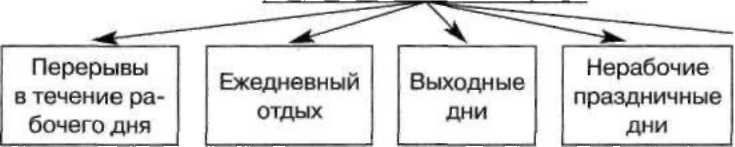 Каждый работник вправе иметь в течение рабочего дня перерыв для отдыха и питания. Его продолжительность должна быть не более двух часов и не менее 30 минут. Исследования показали, что первые признаки утомления чаще возникают через два часа после начала работы. Для отдельных категорий работников устанавливаются специальные перерывы для обогревания, отдыха. Например, некоторые люди работают только на улице, в холодных помещениях, в нервно-эмоциональном напряжении и пр.Продолжительность еженедельного непрерывного отдыха не может быть менее 42 часов.При пятидневной рабочей неделе работникам предоставляются два выходных дня в неделю, а при шестидневной рабочей неделе — один. Общим выходным днем является воскресенье.Еще одним видом отдыха являются праздничные дни.Праздничные дни — установленные законом дни, посвященные выдающимся событиям, памятным историческим датам.Существуют государственные, профессиональные праздники, памятные дни, дни воинской славы. Государственные праздники объявлены праздничными нерабочими днями. Они являются общими на всей территории страны, за исключением 7 января. В субъектах Федерации, население которых исповедует другие религии, вместо 7 января может устанавливаться другой праздничный день. В такие праздники допускаются лишь те работы, приостановка которых невозможна. В эти же дни могут производиться неотложные ремонтные, погрузочно-разгрузочные работы. При совпадении выходного и праздничного нерабочего дня выходной день переносится на следующий день, который наступает после праздничного. Например, если 12 июня выпало на воскресенье, то выходной переносится на понедельник.Законом установлены нерабочие праздничные дни, которые считаются временем отдыха. К ним относятся: 1—8 января — Новогодние каникулы;7	января — Рождество Христово;23 февраля — День защитника Отечества;марта — Международный женский день; 1 мая — Праздник весны и труда;мая — День Победы; 12 июня — День России;4 ноября — День народного единства.Работа в выходные и нерабочие праздничные дни запрещается. Однако в некоторых случаях привлекать работников к трудовой деятельности можно с их письменного согласия для предотвращения аварии, катастрофы, несчастных случаев, уничтожения или порчи имущества, выполнения непредвиденных работ. Привлекать к работе в выходные и нерабочие праздничные дни инвалидов, женщин, у которых имеются дети в возрасте до трех лет, можно только тогда, когда нет запрета для них со стороны медиков.Согласно действующему законодательству ежегодно каждый работник имеет право на оплачиваемый отпуск. В разных странах существует неодинаковая продолжительность такого времени отдыха (в Мексике, например, шесть дней, в Японии — 10, в Болгарии — 14, в Испании — 30 и т.д.). Российский работодатель обязан предоставлять ежегодный отпуск не менее 28 календарных дней своим работникам. За особый характер работы отдельным категориям лиц предоставляется дополнительный оплачиваемый отпуск.Право на использование отпуска за первый год работы возникает по истечении шести месяцев. Однако по соглашению сторон пойти в отпуск можно и раньше. Если в период отпуска работник заболел, то на основании больничного листа отпуск ему продлевается на соответствующее количество дней. Отпуск может быть разделен на две части, а потому работник может им воспользоваться поэтапно.Часть отпуска свыше 28 дней может быть заменена денежной компенсацией, но для этого работник должен написать письменное заявление. Заменить отпуск денежной компенсацией нельзя беременным женщинам, лицам моложе 18 лет или тем, кто работает в тяжелых условиях, вредных для здоровья.Если работник увольняется, то ему должны выплатить деньги за все неиспользованные отпуска.Кроме того, работники могут воспользоваться своим правом на отпуск без сохранения заработной платы по уважительным причинам; учебный отпуск, который предоставляется тем, кто одновременно совмещает обучение и работу.Во время отпуска за работником сохраняется его рабочее место.Вопрос 3. Труд несовершеннолетнихНормы трудового права устанавливают особые правила поведения для тех, кому не исполнилось 18 лет.Человек, достигнув 16 лет, по общему правилу, может начать свою трудовую деятельность. Испытание при приеме на работу таким лицам не устанавливается. В своих правах несовершеннолетние работники приравниваются к совершеннолетним, однако в области охраны труда, рабочего времени, времени отпусков они пользуются определенными льготами.По общему правилу, заключение трудового договора допускается с лицами, достигшими возраста 16 лет. Если подросток получил общее образование либо в соответствии с законодательством обучается по иной, чем очная, форме обучения, то он может заключить трудовой договор, достигнув возраста 15 лет. Он может выполнять легкий труд, не причиняющий вреда здоровью. С согласия одного из родителей (опекуна, попечителя) и органа опеки и попечительства трудовой договор может быть заключен с учащимся, достигшим возраста 14 лет. Но для этого необходимо соблюсти ряд условий: во-первых, работа может выполняться только в свободное от учебы время; во-вторых, она не должна нарушать процесса обучения; в-третьих, труд должен быть легким и не причинять вреда здоровью ребенка. Исключение составляют организации кинематографии, театры, театральные и концертные организации и цирки. С согласия одного из родителей (опекуна, попечителя) и органа опеки и попечительства в них допускается заключение трудового договора с лицами, не достигшими возраста 14 лет, для участия в создании и (или) исполнении произведения без ущерба здоровью и нравственному развитию детей. Трудовой договор в этом случае подписывается родителем.Труд несовершеннолетних запрещается использовать на тяжелых, подземных работах, с вредными или опасными условиями труда, а также там, где может быть причинен вред их нравственному развитию, — это игорный бизнес, ночные клубы, фирмы по производству спиртной, табачной, наркотической продукции.Перечень работ, на которых нельзя использовать труд детей, а также предельные нормы тяжести, которые они могут поднимать, утверждаются Правительством РФ.Запрещается труд подростков на работах по захоронению и переработке радиационных отходов; по ликвидации чрезвычайных ситуаций природного характера; по приему и выдаче оружия; по хранению, транспортировке и уничтожению химического оружия.Запрещается привлекать несовершеннолетних к работам по совместительству, по договору о полной материальной ответственности (экспедиторы, перевозящие ценности, кладовщики и т.д.), по вахтенному методу, так как эти работы связаны с длительными отъездами. Кроме того, нельзя привлекать таких работников к ночным (с 10 вечера до 6 утра) работам и сверхурочным работам. Несовершеннолетние не могут также направляться в командировки.Чтобы устроиться на работу, несовершеннолетние должны обязательно пройти медицинский осмотр (врачи проверяют здоровье детей до 18 лет в обязательном порядке). Невыполнение этого требования влечет за собой обязанность работодателя отстранить несовершеннолетнего от работы.Несовершеннолетним предоставлены особые льготы в области определения рабочего времени. Продолжительность рабочего времени для них сокращена по сравнению с нормальной продолжительностью рабочего времени, которая составляет 40 часов в неделю. Несовершеннолетним в возрасте до 16 лет продолжительность рабочей недели сокращается на 16 часов, то есть устанавливается до 24 часов в неделю; несовершеннолетним от 16 до 18 лет — на 5 часов, то есть до 35 часов в неделю.Заработная плата тем, кому нет и 18, выплачивается пропорционально отработанному времени. Работодатель может за счет собственных средств устанавливать доплаты.Несовершеннолетним предоставляется отпуск продолжительностью 31 календарный день. Что касается права на использование отпуска за первый год работы, то несовершеннолетние могут пойти в отпуск не по, а до истечения шести месяцев в любое удобное для них время. Работодатель не имеет права не предоставлять отпуск несовершеннолетним в течение двух лет подряд или заменять отпуск денежной компенсацией. Кроме того, несовершеннолетние не могут быть отозваны из отпуска.Работодатель может расторгнуть трудовой договор с несовершеннолетним работником по своей инициативе. При этом используются общие правила. Однако на увольнение необходимо согласие государственной инспекции труда и комиссии по делам несовершеннолетних и защите их прав. При несоблюдении этого требования несовершеннолетний работник будет восстановлен на работе судом.Если несовершеннолетний работник является членом профсоюза и трудовой договор с ним расторгается в связи с сокращением численности или штата, несоответствием занимаемой должности или выполняемой работе при недостаточной квалификации, подтвержденной результатами аттестации или неоднократным неисполнением работником без уважительных причин трудовых обязанностей, если он имеет дисциплинарное взыскание, то на его увольнение тоже требуется согласие государственной инспекции труда и комиссии по делам несовершеннолетних и защите их прав, а также профсоюзного органа.Несовершеннолетние несут полную материальную ответственность лишь за умышленное причинение ущерба, за ущерб, причиненный в состоянии алкогольного, наркотического или токсического опьянения, а также за ущерб, причиненный в результате совершения преступления или административного проступка.Вопрос 4. Льготы, гарантии и компенсации, предусмотренные трудовым законодательствомЛьгота — частичное или полное освобождение от выполнения определенных обязательств, преимущество, дополнительное право, которое предоставляется определенным лицам.Льготы трудового права направлены на защиту прав и интересов людей, нуждающихся в особой социальной поддержке. В первую очередь это касается несовершеннолетних, лиц, которые совмещают обучение и работу, работников, имеющих детей, инвалидов и др.Трудовое законодательство оказывает поддержку работникам, обучающимся очно или заочно в вузах. При этом должны быть соблюдены два условия: важно, чтобы образовательное учреждение имело государственную аккредитацию и студент успешно осваивал там образовательную программу.Государственная аккредитация — процедура признания государственными органами управления статуса образовательного учреждения.Вузы аккредитуются на срок до пяти лет. При этом они получают право на выдачу выпускникам документов государственного образца о соответствующем уровне образования.Обучающимся успешно признается работник, который не имеет задолженности за предыдущий семестр и сдал все зачеты к началу экзаменационной сессии.Работодатель предоставляет своим работникам целевые отпуска с сохранением заработной платы:для прохождения промежуточной аттестации;в период подготовки и защиты выпускной квалификационной работы и сдачи итоговых государственных экзаменов;на период сдачи итоговых государственных экзаменов.Продолжительность отпуска зависит от курса, на котором обучается работник, а также от конкретной цели отпуска.Работникам, направленным на обучение работодателем или поступившим самостоятельно в аккредитованный вуз и успешно обучающимся, работодатель предоставляет дополнительные отпуска с сохранением среднего заработка для:экзаменов — по 40 календарных дней;подготовки и защиты выпускной квалификационной работы и сдачи итоговых государственных экзаменов — четыре месяца;•	сдачи итоговых государственных экзаменов — один месяц. Работодатель обязан предоставить отпуск без сохранения заработной платы:работникам, допущенным к вступительным испытаниям в образовательные учреждения высшего профессионального образования, — 15 календарных дней;работникам — слушателям подготовительных отделений образовательных учреждений высшего профессионального образования для сдачи выпускных экзаменов — 15 календарных дней;работникам, обучающимся в аккредитованных вузах по очной форме обучения, совмещающим учебу с работой, для прохождения промежуточной аттестации — 15 календарных дней в учебном году, для подготовки и защиты выпускной квалификационной работы и сдачи итоговых государственных экзаменов — четыре месяца, для сдачи итоговых государственных экзаменов — один месяц.Работникам, успешно обучающимся по заочной форме обучения в аккредитованных вузах, один раз в учебном году работодатель оплачивает проезд к месту нахождения соответствующего учебного заведения и обратно.Однако, предоставляя подобные льготы людям, которые одновременно учатся и работают, законодатель предупреждает о целевом назначении отпусков. Это свободное от работы время нужно использовать именно для учебы. Поэтому, если студент не участвовал в экзаменационной сессии и не использовал учебный отпуск, он теряет на него право. Но если студент не пришел на сессию в связи с болезнью, то право на отпуск за ним сохраняется.Важно знать, что заработная плата выплачивается перед началом отпуска. Не сдача зачетов или экзаменов не может служить основанием для возврата предоставленных гарантий.Студентам, которые обучаются по заочной форме обучения, работодатель обязан один раз в учебном году оплатить проезд к месту нахождения вуза и обратно для выполнения лабораторных работ, сдачи экзаменов и зачетов, а также для сдачи госэкзаменов и защиты диплома.Работодатель и работник могут предусмотреть в трудовом договоре и иные дополнительные льготы и гарантии.Работники, обучающиеся в образовательных учреждениях, которые не имеют государственной аккредитации, не пользуются такими льготами.Часто в связи с определенными обстоятельствами сокращается численность и штат работников организации. При этом могут возникнуть многочисленные конфликты. Закон предоставляет преимущественное право остаться на работе тем, кто обладает высокой производительностью труда, квалификацией, тем, кто получил профессиональное заболевание, инвалидам, тем, кто повышает свою квалификацию. Предпочтение отдается семейным — при наличии двух и более иждивенцев.Иждивенцы — нетрудоспособные члены семьи, находящиеся на полном содержании работника или получающие от него помощь, которая является для них постоянным и основным источником средств к существованию.В том случае, когда работник заболел, закон гарантирует ему пособие по временной нетрудоспособности. Пособие по временной нетрудоспособности выдается при болезни, трудовом увечье, бытовой травме, при уходе за больным членом семьи, карантине, протезировании. Работники имеют право получать пособие по временной нетрудоспособности по основному месту работы и на работе по совместительству. Основанием для назначения такого пособия является больничный лист. Он выдается лечащим врачом государственной, муниципальной или частной систем здравоохранения при наличии лицензии на проведение экспертизы временной нетрудоспособности. Работник может попросить выписать два больничных листа для предоставления их по основному месту работы и там, где он работает по совместительству. В больничном листе не указывается, из-за какого заболевания человек потерял трудоспособность, так как подобная информация должна обнародоваться только с согласия пациента. Лечащий врач выдает больничный лист на весь период временной нетрудоспособности до излечения больного. Максимальное количество оплачиваемых дней по уходу за больным ребенком учитывается в расчете на каждого ребенка отдельно. Законом предусмотрено до 60 оплачиваемых дней в календарный год — при возрасте ребенка до семи лет, до 45 дней — если ребенку от семи до 15 лет, до 120 дней — если ребенок-инвалид в возрасте до 15 лет. В остальных случаях ухода за больным членом семьи — до 30 оплачиваемых дней в год.Оплата больничного листа зависит от общего стажа работы (периода, когда работник подлежал обязательному социальному страхованию во время работы по трудовому договору). При общем страховом стаже менее пяти лет пособие рассчитывается в размере 60% от среднего заработка, от пяти до восьми лет — 80% от среднего заработка, восьми и более лет — 100% от среднего заработка. При этом установлен максимальный размер пособия в месяц — 16 125 рублей по каждому месту работы. Для некоторых категорий работников назначение пособий по нетрудоспособности имеет свои особенности. Например, если человек подвергся воздействию радиации, работает на Крайнем Севере, получил трудовое увечье, профессиональное заболевание, то размер пособия равен 100%. Пособие по беременности и родам также составляет 100% от среднего заработка.В Трудовом кодексе РФ предусмотрены особенности регулирования труда отдельных категорий работников. Например, беременным женщинам по их заявлению снижаются нормы выработки либо они переводятся на другую работу, при этом средний заработок на прежней работе сохраняется. Женщинам также предоставляются отпуска по беременности и родам продолжительностью 70 календарных дней до родов и 70 — после. После рождения ребенка женщине предоставляется отпуск по уходу за ним, пока ребенок не достигнет возраста трех лет. Такой отпуск может быть предоставлен не только матери, но и отцу или родственникам, которые ухаживают за ребенком.Трудовое право регулирует труд и предоставляет определенные льготы отдельным категориям работников. Например, педагоги образовательных учреждений не реже чем через каждые 10 лет непрерывной преподавательской работы имеют право на длительный отпуск сроком до одного года. Порядок и условия его предоставления определяются уставом образовательного учреждения.Для работников, которые заняты на тяжелых и опасных работах, предусмотрен сокращенный рабочий день, дополнительный отпуск, досрочный выход на пенсию по возрасту, профилактическое питание, выдача спецодежды.Лекция 28.ТЕМА: АДМИНИСТРАТИВНОЕ ПРАВО И АДМИНИСТРАТИВНЫЕ ПРАВООТНОШЕНИЯ. АДМИНИСТРАТИВНАЯ ОТВЕТСТВЕННОСТЬВопрос 1. Особенности административного праваС помощью административного права осуществляется защита личности, прав и свобод человека и гражданина. Оно охраняет здоровье граждан, защищает общественный порядок и безопасность, окружающую среду, собственность. С его помощью предупреждаются административные правонарушения.Основой административного права служат многочисленные источники. Важнейшими являются Конституция РФ, федеральные конституционные законы (например, «О Правительстве Российской Федерации»), федеральные законы — Кодекс РФ об административных правонарушениях (КоАП РФ), «О милиции», «Об общих принципах организации местного самоуправления в Российской Федерации», законы субъектов Федерации и подзаконные акты — указы и распоряжения Президента РФ. постановления и распоряжения Правительства РФ, акты исполнительных органов. В качестве источников административного права следует выделить международные правовые акты.Управление осуществляется в разных сферах общественной жизни, существуют также и разнообразные субъекты и объекты этого процесса. Управленческие отношения имеют свои особенности в зависимости от сферы, где они функционируют, и средств, которыми они обеспечиваются. Оттого, насколько развито управление инфраструктуры всей государственно-правовой системы, ее элементов, будет зависеть эффективность существования общества и его дальнейшее развитие.С момента зарождения государство воздействовало на общество и "жизнь людей, что привело к появлению государственного управления, осуществляемого системно и организованно.Государственное управление обеспечивается методами убеждения и принуждения.Метод убеждения — система воспитательных, разъяснительных и поощрительных действий государственных и общественных органов, направленных на формирование в сознании граждан уверенности в справедливости правовых предписаний, необходимости их выполнять.В сфере управления важным представляется стимулирование граждан, поддержание правомерного поведения. Например, предусмотрены награждения за заслуги в полезной для общества деятельности.Однако без принуждения в управлении не обойтись. Когда люди нарушают закон и сознательно не выполняют свои обязанности, проводятся разъяснительные мероприятия, предусматриваются предупреждения за совершение правонарушений.Государственное принуждение — внешнее, силовое воздействие государства на людей.Государственное принуждение выступает в форме административного, дисциплинарного, уголовного и гражданско-правового принуждения.Административное принуждение — это часть государственного принуждения.Административное принуждение состоит в психическом, физическом, экономическом воздействии на сознание и поведение людей, применяемом в сфере государственного управления в целях привлечения виновных лиц к административной ответственности, пресечения и предупреждения административных правонарушений.В большинстве случаев оно применяется в отношении субъектов (физических и юридических лиц), совершивших административное правонарушение. Оно может осуществляться и при отсутствии правонарушения. Например, если гражданин совершил проступок, не представляющий большой общественной опасности. Скажем, Сидоров пнул ногой урну, и весь мусор оказался на дороге. В другом случае гражданин может совершить правонарушение и необходимо применить такую меру административного принуждения, как личный досмотр.Меры административного принуждения исходят от компетентных органов государственного управления. Таких органов много. Административное принуждение применяют суд, административные комиссии, различные инспекции, органы милиции и т.д. Порядок административного принуждения строго регламентирован нормативными правовыми актами.Административно-предупредительные меры носят профилактический характер и направлены на предотвращение правонарушений. К административно-предупредительным мерам относят: административный надзор за лицами, освобожденными из мест лишения свободы, введение карантина, прекращение движения транспортных средств и пешеходов при возникновении угрозы общественной безопасности и др.Меры административного пресечения направлены на принудительное прекращение противоправного поведения. Они как бы принуждают правонарушителя вести себя правомерно, создают условия для возможного привлечения виновных лиц к административной ответственности. Меры административного пресечения многообразны. К ним относятся: задержание нарушителя общественного порядка с последующим наложением на него административного штрафа; арест и изъятие имущества, находящегося в неправомерном владении; закрытие предприятия общественного питания в связи с антисанитарным состоянием; принудительное лечение; личный досмотр и досмотр вещей и др.Административное наказание представляет собой меры административной ответственности и применяется за совершение административного правонарушения. Оно носит штрафной характер, то есть лишает правонарушителя определенных прав, благ и возлагает на него специальные (штрафные) обязанности в воспитательных целях.Меры процессуального обеспечения направлены на выявление правонарушения, установление личности нарушителя, обнаружение и исследование доказательств, необходимых для установления истины по делу.Восстановительные меры применяются с целью возмещения причиненного ущерба, восстановления прежнего положения вещей. К ним относятся: изъятие имущества и документов, принудительное прекращение права собственности, взыскание незаконно полученного, отмена незаконных актов и т.д.Вопрос 2. Административные правоотношенияУсловно административно-правовые отношения можно подразделить на внутриаппаратные отношения и взаимоотношения органов исполнительной власти с гражданами, юридическими лицами и государством.Взаимоотношения сторон в области административного права неравные. Один из субъектов обязательно обладает властью, основанной на законе.Административные правоотношения — правоотношения, в которых субъекты обладают властью, а их взаимоотношения основываются на началах «власть — подчинение».В административных отношениях важным является умение властвовать и подчиняться. Такие отношения складываются по волеизъявлению одной из сторон. Например, сотрудник милиции штрафует водителя, нарушившего правила дорожного движения. Работник правоохранительных органов наделен властью и определенной компетенцией. А правонарушитель обязан подчиниться закону и власти милиционера.Компетенция — совокупность юридических прав и обязанностей органа или должностного лица, закрепленных в нормативных актах.Закон, например, позволяет отдельным лицам давать указания, не разрешать определенные действия, отказывать Российской Федерации подразделяют на виды:• органы государственной власти — Президент РФ, Федеральное Собрание РФ;органы государственного управления — Правительство РФ, министерства, федеральные службы, агентства, администрация государственный предприятий. Их называют исполнительно-распорядительными органами;органы надзора и контроля — Конституционный Суд РФ, Генеральный прокурор РФ;органы охраны правопорядка (милиция);органы защиты государства — армия, внешняя разведка и контрразведка, пограничная и таможенная службы.Споры между различными сторонами административных отношений решаются, как правило, в административном порядке — через вышестоящие властные органы и организации. Можно обратиться в суд.Важными субъектами административных правоотношений выступают органы исполнительной власти.Органы исполнительной властиК федеральным органам исполнительной власти относятся: Правительство РФ, федеральные министерства, федеральные службы России, федеральные агентства. Федеральное министерство осуществляет функцию по выработке государственной политики в определенной сфере. Его возглавляет министр, который входит в состав Правительства РФ. Министерство осуществляет координацию и контроль деятельности находящихся в его ведении федеральных служб и федеральных агентств.К территориальным (региональным) федеральным органам исполнительной власти относятся: государственная налоговая инспекция, военкоматы и др. Эти органы находятся в подчинении соответствующих вышестоящих федеральных органов исполнительной власти.Органы исполнительной власти различных субъектов Федерации отличаются друг от друга. Они могут иметь разные структуру и названия. Органы исполнительной власти субъектов Федерации могут быть представлены: правительством республики и других субъектов Федерации, президентами республик, администрациями краев, областей, городов федерального значения, автономной области, автономных округов, министерствами, отделами, департаментами.Для реализации своих задач органы исполнительной власти издают соответствующие нормативные акты. Акты федеральных органов исполнительной власти обязательны для соответствующих органов исполнительной власти субъектов Федерации. В то же время органы исполнительной власти субъектов Федерации в пределах своей компетенции самостоятельны. В случае расхождения между федеральным законом и иным нормативным актом Российской Федерации, изданным вне пределов ведения России и ее совместного ведения с субъектами Федерации, действует акт субъекта Федерации.Первичным элементом системы исполнительной власти является государственный орган. Он наделен властными полномочиями и участвует в реализации функций государства. Эти полномочия выражаются в праве органа от имени государства издавать юридические акты и применять меры, обеспечивающие их реализацию, в том числе меры принуждения.Государственная должность — должность в федеральных органах государственной власти, органах государственной власти субъектов Федерации, а также в иных государственных органах с установленным кругом обязанностей по исполнению и обеспечению полномочий данного государственного органа, денежным содержанием и ответственностью за исполнение этих обязанностей.Государственная служба регулируется Федеральным законом «О системе государственной службы Российской Федерации», Федеральным законом «О государственной гражданской службе Российской Федерации».Система государственной службы включает в себя следующие виды:государственная гражданская служба;военная служба;правоохранительная служба.Государственная гражданская служба — вид государственной службы, представляющей собой профессиональную служебную деятельность граждан на должностях по обеспечению исполнения полномочий федеральных государственных органов, государственных органов субъектов Федерации.Гражданский служащий — гражданин Российской Федерации, взявший на себя обязательства по прохождению гражданской службы, получающий денежное содержание за счет средств федерального бюджета или бюджета субъекта Федерации.Должности гражданской службы подразделяются на категории (руководители, помощники, специалисты, обеспечивающие специалисты) и группы (высшие, главные, ведущие, старшие, младшие должности гражданской службы).Каждый гражданский служащий имеет право на получение информации и материалов, необходимых для исполнения должностных обязанностей, на внесение предложений о совершенствовании деятельности государственного органа; должностной рост на конкурсной основе; профессиональную переподготовку, повышение квалификации; защиту своих прав и законных интересов на гражданской службе.Каждый гражданский служащий обязан соблюдать законы; исполнять добросовестно должностные обязанности и поручения соответствующих руководителей, за исключением незаконных; соблюдать при исполнении должностных обязанностей права и законные интересы граждан и организаций; не разглашать сведения, составляющие государственную тайну, и т.д.Закон ограничивает деятельность лиц, которые обладают статусом гражданского служащего. Например, им запрещено заниматься предпринимательской деятельностью, получать в связи с исполнением должностных обязанностей вознаграждения и подарки. Гражданские служащие не могут использовать должностные полномочия в интересах политических партий, общественных и религиозных объединений, а также публично выражать отношение к ним.Вопрос 3. Понятие административного правонарушенияЛюбое правонарушение, согласно закону, влечет за собой юридическую ответственность. Административное правонарушение является основанием применения мер административного принуждения к тому, кто нарушил право.Административное правонарушение — противоправное, виновное действие (бездействие) физического или юридического лица, за которое Кодексом РФ об административных правонарушениях или соответствующими законами субъектов Федерации установлена административная ответственность.Действие представляет собой сознательное, волевое, активное поведение человека, а бездействие — пассивное поведение, которое тоже может быть противоправным. Примером последнего может служить неоплата проезда в общественном транспорте.Административное правонарушение связано с волевыми сознательными поступками людей. В Кодексе РФ об административных правонарушениях закреплены виды административных правонарушений и наказания за их совершение.Закон признает правонарушением только конкретное поведение людей, а не их мысли и убеждения.В связи с тем, что в реальной жизни совершаются различные виды правонарушений, законодатель выделяет несколько видов административных проступков, устанавливая различную ответственность за их совершение. Например, некоторые проступки посягают на права граждан: нарушение права гражданина на ознакомление со списком избирателей, участников референдума, вмешательство в работу избирательной комиссии, нарушение установленного порядка опубликования документов, связанных с подготовкой и проведением выборов. Другие административные правонарушения посягают на здоровье, санитарно-эпидемиологическое благополучие населения и общественную нравственность. К таким правонарушениям относятся: сокрытие источника заражения ВИЧ-инфекцией, незаконное занятие частной медицинской практикой, целительством, незаконное приобретение либо хранение наркотических средств, вовлечение несовершеннолетнего в употребление спиртных напитков и т.д.Не меньший вред людям наносят административные правонарушения в области охраны собственности. К ним относят самовольное занятие земельного участка, пользование объектами животного мира без разрешения (лицензии), уничтожение или повреждение чужого имущества и т.д. Особо выделяется мелкое хищение чужого имущества путем кражи, мошенничества, присвоения или растраты при отсутствии признаков уголовного преступления.Административные правонарушения в области охраны окружающей природной среды и природопользования заключаются в несоблюдении экологических и санитарно-эпидемиологических требований при обращении с отходами производства, нарушении правил охраны водных объектов, уничтожении мест обитания животных и др.Административные правонарушения в промышленности, строительстве и энергетике состоят в нарушении норм и правил безопасности гидротехнических сооружений, правил или норм эксплуатации машин и оборудования.Многие административные правонарушения могут совершаться на транспорте. К ним относят действия, угрожающие безопасности движения на железнодорожном и водном транспорте, действия, угрожающие безопасности полетов.Немалую опасность для людей имеют административные правонарушения в области дорожного движения. К ним относятся: управление транспортным средством водителем, не имеющим при себе документов, предусмотренных Правилами дорожного движения, и т.д. Так, нарушение Правил дорожного движения пешеходом влечет предупреждение или наложение административного штрафа в размере 100 руб.Разновидностью административных правонарушений являются проступки в области связи и информации, а также в области предпринимательской деятельности. К последнему виду, например, относится незаконная продажа товаров (иных вещей), свободная реализация которых запрещена или ограничена.К числу административных правонарушений, посягающих на общественный порядок и общественную безопасность, относятся: мелкое хулиганство, демонстрирование фашистской атрибутики или символики, появление в общественных местах в состоянии опьянения и др. Так, появление в состоянии опьянения несовершеннолетних в возрасте до 16 лет, а равно распитие ими алкогольной и спиртосодержащей продукции, потребление ими наркотических средств или психотропных веществ без назначения врача, иных одурманивающих веществ на улицах, стадионах, в скверах, парках, в транспортном средстве общего пользования, в других общественный местах влечет наложение административного штрафа на родителей или иных законных представителей несовершеннолетних в размере от 300 до 500 руб.Вопрос 4. Административная ответственностьАдминистративной ответственности подлежит лицо, достигшее к моменту совершения административного правонарушения возраста 16 лет. С учетом конкретных обстоятельств дела и данный: о лице в возрасте от 16 до 18 лет комиссией по делам несовершеннолетних и защите их прав подросток может быть освобожден от административной ответственности с применением к нему меры воздействия согласно закону.Административной ответственности подлежит должностное лицо в случае совершения им административного правонарушения в связи с неисполнением либо ненадлежащим исполнением своих служебных обязанностей.Военнослужащие и призванные на военные сборы граждане несут ответственность за административные правонарушения в соответствии с дисциплинарными уставами. Сотрудники органов внутренних дел, уголовно-исполнительной системы, государственной противопожарной службы, органов по контролю за оборотом наркотических средств и психотропных веществ, таможенных органов несут дисциплинарную ответственность за административные правонарушения в соответствии с нормативными правовыми актами, регламентирующими порядок прохождения службы в указанных органах.Иностранные граждане, лица без гражданства и иностранные юридические лица, совершившие на территории Российской Федерации административные правонарушения, подлежат административной ответственности на общих основаниях.Если лицо причинило вред в состоянии крайней необходимости, то есть для устранения опасности, непосредственно угрожающей личности и правам окружающих, то административная ответственность не наступает. Не подлежит административной ответственности и физическое лицо, которое во время совершения противоправных действий (бездействия) находилось в состоянии невменяемости. Такой человек не мог осознавать фактический характер и противоправность своих действий (бездействия) либо руководить ими вследствие хронического психического расстройства, временного психического расстройства, слабоумия или иного болезненного состояния психики.При малозначительности совершенного административного правонарушения судья, орган, должностное лицо, уполномоченные решить дело об административном правонарушении, могут освободить лицо, совершившее административное правонарушение, от административной ответственности и ограничиться устным замечанием.Законодательством установлен особый порядок привлечения к административной ответственности.Административная ответственность — применение к физическому или юридическому лицу, совершившему административное правонарушение, мер административного наказания.Административное наказание применяется за совершение административного правонарушения в целях предупреждения совершения новых правонарушений.Вопрос 5. Меры административного наказанияЗа совершение административных правонарушений могут устанавливаться и применяться следующие административные наказания:предупреждение;административный штраф;возмездное изъятие орудия совершения или предмета административного правонарушения;конфискация орудия совершения или предмета административного правонарушения;лишение специального права, предоставленного физическому лицу;административный арест;административное выдворение за пределы Российской Федерации иностранного гражданина или лица без гражданства;дисквалификация.Предупреждение выражается в официальном порицании лица. Оно выносится в письменной форме.Административный штраф — денежное взыскание. Оно зачисляется в бюджет России.Возмездность изъятия орудия совершения или предмета административного правонарушения выражается в их принудительном изъятии и реализации с передачей бывшему собственнику вырученной суммы за вычетом расходов на реализацию изъятого предмета.Конфискация орудия совершения или предмета административного правонарушения — принудительное безвозмездное обращение вещей в государственную собственность. Конфискация назначается судьей.Лишение физического лица, совершившего административное правонарушение, ранее предоставленного ему специального права устанавливается за грубое или систематическое нарушение порядка пользования этим правом. Оно также назначается судьей сроком от одного месяца до двух лет.Административный арест — содержание нарушителя в условиях изоляции от общества. Он устанавливается на срок до 15 суток, а за нарушение требований режима чрезвычайного положения или режима в зоне проведения контртеррористической операции — до 30 суток. Административный арест назначается судом.Дисквалификация устанавливается на срок от шести месяцев до трех лет. Она заключается в лишении человека права занимать руководящие должности в органе управления юридического лица и т.д.Дисквалификация может быть применена к лицам, осуществляющим организационно-распорядительные или административно-хозяйственные функции в органе юридического лица, к членам совета директоров, а также к лицам, осуществляющим предпринимательскую деятельность без образования юридического лица, в том числе к арбитражным управляющим.При назначении административного наказания человеку учитываются характер совершенного им административного правонарушения, личность виновного, его имущественное положение, обстоятельства, смягчающие административную ответственность, и обстоятельства, отягчающие административную ответственность.При назначении административного наказания юридическому лицу учитывается также его финансовое положение.Назначение административного наказания не освобождает лицо от исполнения обязанности, за неисполнение которой административное наказание было назначено.Никто не может нести административную ответственность дважды за одно и то же административное правонарушение.На практике при назначении административного наказания обязательно учитываются обстоятельства, смягчающие административную ответственность:1)	раскаяние лица, совершившего административное правонарушение;добровольное сообщение о своем правонарушении;предотвращение вредных последствий, добровольное возмещение причиненного ущерба или устранение причиненного вреда;совершение административного правонарушения в состоянии сильного душевного волнения (аффекта) либо при стечении тяжелых личных или семейных обстоятельств;совершение административного правонарушения несовершеннолетним;совершение административного правонарушения беременной женщиной или женщиной, имеющей малолетнего ребенка.Однако есть обстоятельства, которые отягчают административную ответственность. К ним относят:продолжение противоправного поведения, несмотря на требование уполномоченных на то лиц прекратить его;повторное совершение однородного административного правонарушения, если за совершение первого административного правонарушения лицо уже подвергалось административному наказанию, по которому не истек срок, предусмотренный Кодексом РФ об административных правонарушениях;вовлечение несовершеннолетнего в совершение административного правонарушения;совершение административного правонарушения группой лиц;совершение административного правонарушения в условиях стихийного бедствия или при других чрезвычайных обстоятельствах;6)	совершение административного правонарушения в состоянии опьянения.Важно знать, что постановление по делу об административном правонарушении не может быть вынесено по истечении двух месяцев со дня совершения административного правонарушения. Если совершено сразу несколько правонарушений, административное наказание назначается за каждое из них.Лицо считается подвергнутым наказанию в течение одного года со дня окончания исполнения постановления о наказании.Лекция 29.ТЕМА: ПРОИЗВОДСТВО ПО ДЕЛАМ ОБ АДМИНИСТРАТИВНЫХ ПРАВОНАРУШЕНИЯХВопрос 1. Органы, рассматривающие дела об административных правонарушенияхКогда возникает спор любого характера, человек пытается разобраться в том, кто и как может помочь в его разрешении. Некоторые желают незамедлительно привлечь компетентные органы, надеясь, что именно они быстро восстановят справедливость, другие же настаивают на мирном решении проблемы. Народная мудрость гласит: «Худой мир лучше доброй ссоры».Административные правонарушения многочисленны. Многообразны и органы, рассматривающие дела об административных правонарушениях. Если исходить из юридической практики, то надо признать, что чаще всего граждане страдают от такого административного правонарушения, как мелкое хулиганство. В статье 20.1 Кодекса РФ об административных правонарушениях оно определяется следующим образом: «Мелкое хулиганство, то есть нецензурная брань в общественных местах, оскорбительное приставание к гражданам или другие действия, демонстративно нарушающие общественный порядок и спокойствие граждан».Мелкое хулиганство влечет наложение административного штрафа в размере от 500 до 1000 руб. или административный арест на срок до 15 суток.Если совершается данное правонарушение, то потерпевший должен написать заявление в орган внутренних дел (милицию) по месту совершения мелкого хулиганства, то есть в районное (городское) отделение внутренних дел. Собрав необходимые доказательства, орган дознания передает материалы в суд, который принимает соответствующее решение.Задачами производства по делам об административный правонарушениях являются всестороннее, полное, объективное и своевременное выяснение обстоятельств каждого дела, разрешение его в соответствии с законом, обеспечение исполнения вынесенного постановления, а также выявление причин и условий, способствовавших совершению административных правонарушений.Дела об административных правонарушениях могут рассматриваться судьями, комиссиями по делам несовершеннолетних и защите их прав, федеральными органами исполнительной власти, а также иными уполномоченными на то государственными органами. Некоторые дела об административных правонарушениях рассматривают начальники управлений внутренних дел, их заместители, руководитель и сотрудники Государственной инспекции безопасности дорожного движения, государственные инспектора дорожного надзора, участковые инспектора. В пределах своей компетенции споры административного характера рассматривают федеральные органы МВД, таможенные органы, органы экспортного контроля, пограничные органы, государственные инспекции труда, органы, осуществляющие государственный контроль и надзор в области защиты растений, за использованием и охраной водных объектов, территорий государственных заповедников, национальных парков, органы рыбоохраны, органы российской транспортной инспекции, органы автомобильного, железнодорожного транспорта и др.Дела об административных правонарушениях, предусмотренных законами субъектов Федерации, рассматриваются в пределах полномочий, установленных этими законами:мировыми судьями;комиссиями по делам несовершеннолетних и защите их прав;уполномоченными органами и учреждениями органов исполнительной власти субъектов Федерации;административными комиссиями, иными коллегиальными органами, создаваемыми в соответствии с законами субъектов Федерации.Дела об административных правонарушениях в пределах своих полномочий могут рассматривать руководители соответствующих федеральных органов исполнительной власти, учреждений, их заместители; руководители структурных подразделений и территориальный: органов соответствующих федеральных органов исполнительной власти, их заместители.Реализация мер юридической ответственности за административные правонарушенияКак же реализуются предусмотренные законом меры юридической ответственности по отношению к лицам, совершившим административные проступки?Постановление о назначении административного наказания в виде предупреждения исполняется судьей, органом, должностным лицом, вынесшими постановление.При назначении административного штрафа он должен быть уплачен лицом, привлеченным к административной ответственности, не позднее 30 дней со дня вступления постановления о наложении административного штрафа в законную силу.Если нарушителем оказался несовершеннолетний и у него нет самостоятельного заработка, административный штраф взыскивается с его родителей или иных законных представителей. Сумма, которую следует заплатить, вносится в банк. Если лицо не заплатило штраф, то копия постановления о наложении административного штрафа направляется судьей, органом, должностным лицом, вынесшими постановление, в организацию, где привлеченный к административной ответственности работает, учится либо получает пенсию.Однако бывает так, что правонарушитель нигде не работает, а потому взыскать штраф из его доходов невозможно. В этом случае помощь должен оказать судебный пристав. Он может обратить административное взыскание на имущество нарушителя.Штраф можно взимать и на месте совершения правонарушения. При этом нарушителю выдается квитанция.Постановление-квитанция составляется в двух экземплярах и подписывается должностным лицом, назначившим административное наказание, и лицом, привлеченным к административной ответственности.Постановление судьи об административном аресте исполняется органами внутренних дел немедленно после вынесения такого постановления. Лицо, подвергнутое административному аресту, содержится под стражей. При исполнении постановления об административном аресте осуществляется личный досмотр лица, подвергнутого административному аресту. Срок административного задержания засчитывается в срок административного ареста.Вопрос 2. Особенности судебного производства по делам об административных правонарушенияхВыработаны особые правила осуществления судебного производства по делам об административных правонарушениях. По общему правилу оно ведется на русском языке — государственном языке Российской Федерации. Такие дела подлежат открытому рассмотрению. В некоторых случаях разрешение споров осуществляется тайно при гласном вынесении окончательного результата. Это происходит тогда, когда речь идет о государственной, военной, коммерческой или иной охраняемой законом тайне, а равно в случаях, когда этого требуют интересы обеспечения безопасности лиц, участвующих в производстве по делу об административном правонарушении.В производстве по делу об административном правонарушении может участвовать защитник, который осуществляет юридическую помощь оказавшемуся в беде человеку. В качестве защитника допускается адвокат. Его полномочия удостоверяются ордером. Для других защитников оформляются доверенности. Защитник должен быть допущен к делу с момента составления протокола об административном правонарушении, а если человек задержан — то с момента административного задержания.Лица, которые участвуют в производстве по делам об административных правонарушениях, называются участниками. У каждого из них есть свои права и обязанности, которые охраняются законом.Например, потерпевшим может быть как человек, так и организация, которым причинен физический, имущественный и моральный вред. Он вправе знакомиться со всеми материалами дела об административном правонарушении, давать объяснения, представлять доказательства, заявлять ходатайства и отводы, пользоваться юридической помощью представителя. Кроме того, потерпевший может обжаловать постановление по своему делу.Законными представителями физического лица являются его родители, усыновители, опекуны или попечители. Законными представителями юридического лица являются его руководитель, а также иное лицо, признанное в соответствии с законом или учредительными документами органом юридического лица.Пытаясь выяснить, что же в действительности произошло и кто виноват в случившемся, компетентные органы нередко привлекают тех людей, которым известны обстоятельства дела. В этом случае участниками производства становятся свидетели. Свидетель обязан явиться по вызову, дать правдивые показания. Он отвечает на вопросы и удостоверяет это подписью в протоколе. Свидетель вправе не свидетельствовать против себя, супруга, близких родственников. Он может делать замечание о неправильной записи своих слов.Когда свидетелю нет и 14 лет — обязательно присутствие педагога или психолога, а в случае необходимости — родителя. Если установлено, что правонарушение действительно произошло, есть тот, кто обвиняется в содеянном, следует доказать вину этого лица. Для этого требуется собрать доказательства. Фактические данные устанавливаются протоколом об административном правонарушении, объяснениями лица, показаниями свидетелей, потерпевших, заключениями эксперта. Не допускается использование доказательств, полученных с нарушением закона. В качестве доказательств могут быть признаны материалы фото- и киносъемки, звуко- и видеозаписи, информационных баз и пр.Доказательства — любые фактические данные, на основании которых суд, орган либо должностное лицо устанавливают наличие или отсутствие события правонарушения.Для рассмотрения дела об административном правонарушении существуют установленные законом сроки. Например, судья, должностное лицо обязаны его рассмотреть в 15-дневный срок с момента получения протокола об административном правонарушении. В некоторых случаях срок продлевается.Однако если совершенное деяние повлекло за собой административный арест, то дело в отношении лица, подвергнутого задержанию, рассматривается не позднее 48 часов с момента задержания.Чтобы пресечь совершение правонарушения, установить личность того, кто нарушает порядок, применяются специальные меры.В отдельных случаях человека могут принудительно доставить в отделение милиции, орган местного самоуправления, чтобы составить протокол о случившемся.Доставление — принудительное препровождение человека в целях составления протокола об административном правонарушении, если невозможно его составить на месте совершения административного правонарушения.В исключительных случаях человека могут просто ограничить в свободе, то есть подвергнуть административному задержанию. Например, должностные лица таможенных органов, выявив нарушение таможенных правил, могут задержать предполагаемых виновников.Необходимо знать, что при административном задержании обязательно должен быть составлен протокол. Прежде чем его подписать, необходимо прочитать все сведения, которые занесены в этот документ. Сроки задержания не должны превышать трех часов (в отдельных случаях до 48 часов — например, если речь идет о посягательстве на государственную границу РФ). При этом задержанному лицу разъясняются его права.По просьбе задержанного в кратчайший срок о месте его нахождения уведомляются родственники, защитник, администрация по месту работы или учебы. Об административном задержании несовершеннолетнего уведомляются его родители. Несовершеннолетние содержатся отдельно от взрослых.Административное задержание — кратковременное ограничение свободы физического лица.Не каждому разрешено осуществлять административное задержание. Это могут делать только: должностные лица органов внутренних дел (милиции); старшее в месте расположения охраняемого объекта должностное лицо ведомственной охраны или вневедомственной охраны при органах внутренних дел, военнослужащие внутренних войск Министерства внутренних дел РФ; должностные лица военной автомобильной инспекции и т.д.В отдельных случаях, для того чтобы обнаружить орудия или предметы административного правонарушения, проводится личный досмотр или досмотр вещей.Личный досмотр производится лицом одного пола с тем, кого досматривают, в присутствии двух понятых того же пола.Законом допускается личный досмотр или досмотр вещей без понятых. Обычно это происходит тогда, когда имеются основания считать, что у человека есть оружие, предметы, с помощью которых может быть причинен ущерб, вред окружающим.О личном досмотре, досмотре вещей, находящихся при физическом лице, составляется протокол.В ряде случаев проводится досмотр транспортного средства. Обычно при этом присутствует его владелец. Об этомсоставляется протокол или делается запись в протоколе об административном задержании. При этом можно осуществлять видеозапись, которая прилагается к такому протоколу.Допускается изъятие вещей и документов, которые явились орудиями совершения правонарушения и служат доказательствами произошедшего. Например, может быть изъято водительское удостоверение, что обязательно должно быть зафиксировано в протоколе об административном правонарушении. Допускается и составление отдельного протокола об изъятии вещей и документов. Копия такого протокола должна быть вручена тому, у кого изъяты вещи. Если изъятые вещи быстро портятся, то их направляют на реализацию или уничтожение.Если человек управляет транспортным средством в нетрезвом виде, его могут отстранить от управления и направить на медицинское освидетельствование.В отдельных случаях может применяться привод тех лиц, в отношении которых ведется производство по делу.В процессе рассмотрения дела оглашается протокол об административном правонарушении, заслушиваются объяснения лиц, показания других участников, исследуются иные доказательства, заслушивается прокурор (если он участвует в деле). Прения сторон не предусмотрены. В процессе рассмотрения дела можно заявлять ходатайства, отводы.Ходатайство — здесь: официальная просьба о совершении процессуальных действий или принятии решений, обращенная к органу дознания, следователю, прокурору, судье.Отвод — отстранение от участия в судебном процессе судьи, присяжного заседателя, прокурора, следователя, секретаря судебного заседания, эксперта, переводчика, если они лично, прямо или косвенно, заинтересованы в исходе дела или имеются иные обстоятельства, вызывающие сомнение в их беспристрастности. Отвод служит средством обеспечения объективности и беспристрастности разбирательства.В результате рассмотрения дела выносится постановление о назначении административного наказания или о прекращении производства по делу.Постановление может быть обжаловано: если оно вынесено судьей — то в вышестоящий суд, если коллегиальным органом — то в районный суд, если должностным лицом — то в вышестоящий орган или в суд. По результатам рассмотрения жалобы выносится решение.Жалоба на постановление по делу об административном правонарушении государственной пошлиной не облагается. Законом установлены сроки обжалования — такую жалобу можно подать в течение 10 суток со дня вручения копии постановления. Если все же срок пропущен, то он может быть восстановлен судьей или должностным лицом по ходатайству заинтересованного лица.Дело об административном правонарушении рассматривается по месту его совершения или по месту жительства лица.Постановление о назначении административного наказания не подлежит исполнению в случае, если оно не было приведено в исполнение в течение года со дня вступления в законную силу.